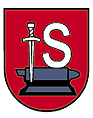 Suchedniowski Ośrodek Kultury „Kuźnica” w Suchedniowie26-130 Suchedniów, ul. Bodzentyńska 18tel. 041 25 43 094, fax 041 25 44 592,  kom. 604 143 776www.kuznica-suchedniow.pl ,     sok.kuznica@wp.plSPECYFIKACJA ISTOTNYCH WARUNKÓW ZAMÓWIENIA                             NA DOSTAWĘ NAZWA ZADANIA : CYFRYZACJA KINA „KUŹNICA” W SUCHEDNIOWIE                                Ogłoszenie Nr 310012; data zamieszczenia 19-09-2016r.POSTĘPOWANIE O UDZIELENIE ZAMÓWIENIA PUBLICZNEGO O WARTOŚCI ZAMÓWIENIA MNIEJSZEJ NIŻ KWOTY OKREŚLONE W PRZEPISACH WYDANYCH NA PODSTAWIE                                  ART.11 UST 8  USTAWY Z DNIA  29 STYCZNIA 2004 R. PRAWOZAMÓWIEŃ PUBLICZNYCH (wartość poniżej 209 000,00 EURO)1) Ustawy z dnia 29 stycznia 2004 r. – Prawo zamówień publicznych (Dz. U. z 2015 r. poz. 2164 oraz z 2016 r. poz. 831 i 996)2) Ustawy z dnia 22 czerwca 2016 r. o zmianie ustawy – Prawo zamówień publicznych oraz niektórych innych ustaw (Dz. U. z 2016 r. poz. 1020)I. DEFINICJE I SKRÓTYWyrażenia i skróty używane w specyfikacji istotnych warunków zamówienia oznaczają:1)	Zamawiający -  Suchedniowski Ośrodek Kultury „KUŹNICA” w Suchedniowie  ,2)	Wykonawca - podmiot ubiegający się o udzielenie zamówienia,3)	SIWZ - specyfikacja istotnych warunków zamówienia,4)	Ustawa - ustawa z 29.01.2004 r. - Prawo zamówień publicznych :5)	Konsorcjum - Wykonawcy ubiegający się wspólnie o udzielenie zamówienia – podmiot zbiorowy.6)	Podwykonawca (Dalszy podwykonawca) – osoba fizyczna, prawna lub jednostka                organizacyjna nie posiadająca osobowości prawnej, która zawarła z  Wykonawcą,                Podwykonawcą lub Dalszym podwykonawcą, zaakceptowaną przez Zamawiającego               umowę o podwykonawstwo na wykonanie przedmiotu umowy.II. ZAMAWIAJĄCYSuchedniowski Ośrodek Kultury „Kuźnica” w Suchedniowie26-130 Suchedniów, ul. Bodzentyńska 18tel. 041 25 43 094, fax 041 25 44 592,  kom. 604 143 776www.kuznica-suchedniow.pl ,     sok.kuznica@wp.plIII. PRZEDMIOT ZAMÓWIENIAI. Lokalizacja inwestycji :                                    Suchedniowski Ośrodek Kultury „Kuźnica” w Suchedniowie26-130 Suchedniów, ul. Bodzentyńska 18 powiat skarżyski, województwo świętokrzyskieII. Opis przedmiotu zamówienia :OPIS  TECHNICZNY:OPIS PRZEDMIOTU ZAMÓWIENIA : CYFRYZACJA KINA „KUŹNICA” W SUCHEDNIOWIE.ZAKRES RZECZOWY DO REALIZACJI 1. Dostawa, montaż, zestrojenie i uruchomienie, fabrycznie nowego kinowego sprzętu cyfrowego 4K/3D zgodnego ze standardami DCI w kinie „Kuźnica” Suchedniowskiego Ośrodka Kultury, wraz ze szkoleniem                     w zakresie obsługi urządzeń przez pracowników Zamawiającego w ramach projektu współfinansowanego przez Polski Instytut Sztuki Filmowej p.n. „Cyfryzacja kina „Kuźnica” w Suchedniowie”2. Przedmiot zamówienia musi być kompatybilny z istniejącym systemem nagłośnieniowym kina „Kuźnica” w Suchedniowie to jest : procesor dźwięku CP650 ( digital dolby)3. Zestaw kinowy winien obejmować :a) Kinowy projektor cyfrowy- w standardzie DCI o rozdzielczości 4K, odpowiedni dla uzyskania obrazu zgodnego ze standardem DCI w Sali kina „Kuźnica” ( odpowiedni dla ekranu o wym.: 7,80 m x 3,50 m, przy odległości projekcyjnej 16,70 m- szt.1,b) Odpowiedni serwer kina cyfrowego- dedykowany do projektora z poz.1 w standardzie DCI, 2K oraz 4K spełniający wymogi bezpieczeństwa materiału cyfrowego, wbudowany w projektor- wraz z  UPS: dla podtrzymania pracy serwera i systemu operacyjnego projektora w przypadku zaniku napięcia w sieci zasilającej. Czas podtrzymania min.7 minut, przebieg napięcia sinusoidalny szt.1,c) procesor wizyjny (skaler).Obsługa sygnałów alternatywnych audio i wideo ( komputer DVD, beta ,satelita,  itp)- szt.1d) Obiektyw projekcyjny dopasowany do projektora i warunków projekcji z kabiny sali kina „Kuźnica” w Suchedniowie, dostosowany do wymiaru ekranu  o wym.: 7,80 m x 3,50 m, przy odległości projekcyjnej 16,70 m-zmotoryzowany- szt.1,e) Dedykowany Panel Dotykowy( komputer lub panel sterujący) z oprogramowaniem do kontroli i  obsługi projektora -szt.1,f) Lampa- do zaoferowanego projektora cyfrowego o odpowiedniej mocy do projekcji cyfrowej, do zapewnienia jasności obrazu, określonej wymaganiami wg standardu DCI ,odpowiednia do warunków Sali w kinie „Kuźnica” w Suchedniowie szt.1 ,g) Zestaw do projekcji 3D- system współpracujący z okularami polaryzacyjnymi, jednorazowego użytku, szt.1,h) Okulary pasywne, polaryzacyjne jednorazowego użytku, odpowiednie do współpracy z zaoferowanym systemem 3D, w ilości -155 szt.,i) Odpowiedni stolik dedykowany pod zaoferowany zestaw cyfrowy wraz z rackiem 19” na serwer , skaler itp. –szt.1,j) Dostawa, instalacja, uruchomienie, i zestrojenie zestawu kina cyfrowego, szkolenie kinooperatorów, świadczenie serwisu gwarancyjnego –kpl.1.4. Powierzchnia kabiny projekcyjnej -30m2.,5. Zamawiający wymaga dostawy oryginalnego,fabrycznie nowego, nieużywanego, nieuszkodzonego i oryginalnie zapakowanego sprzętu.6.Oferowany przedmiot zamówienia musi być: fabrycznie nowy, posiadać wymagane prawem atesty i certyfikaty dostarczone  wraz z kartami gwarancyjnymi (wszystko w języku polskim), być zamontowany/przytwierdzony              i gotowy do pracy bez żadnych dodatkowych nakładów. 7.Zakres przedmiotu umowy obejmuje również: a)montaż i uruchomienie u Zamawiającego. b)Uczestnictwo Wykonawcy podczas pierwszej projekcji u Zamawiającego. c)Przeszkolenie w zakresie obsługi projektora cyfrowego trzech pracowników obsługi Zamawiającego terminie do trzech dni od montażu projektora. d) Koszty świadczenie serwisu gwarancyjnego, w tym koszty przeglądów jeden raz w roku ( w okresie gwarancji).8. Zamawiający wymaga pełnego dostępu do uprawnień związanych z zarządzaniem systemem operacyjnym zarówno projektora kina cyfrowego, jak i serwera kina cyfrowego, o ile nie narusza to zasad gwarancji któregokolwiek z w/w urządzeń. Wykonawca udzieli licencji do oprogramowania projektora umożliwiającej wykonanie samodzielnej obsługi oraz przekaże kody serwisowe i administracyjne po upływie gwarancji.9.Wykonawca uzgodni z Zamawiającym termin montażu przedmiotu zamówienia na minimum 7 dni przed planowanymi pracami. Okres spowodowany montażem i zestrajaniem urządzeń oraz szkoleniem kinooperatorów nie może być dłuższa niż cztery dni.10.Wykonawca zapewni 24 godzinny zdalny monitoring na dostarczony sprzęt oraz będzie zobowiązany do reakcji serwisowej-24 godziny w dni robocze i świąteczne w okresie gwarancji.11. Wykonawca dokona nieodpłatnej naprawy gwarancyjnej przedmiotu zamówienia lub w przypadku braku możliwości jego naprawy wymieni na swój koszt wadliwy przedmiot umowy na nowy w terminie 14 dni od dnia otrzymania zgłoszenia.12.Wymagania stawiane Wykonawcy: a)jest odpowiedzialny za jakość, zgodność z warunkami technicznymi i jakościowymi opisanymi dla przedmiotu zamówienia .b) wymagana jest należyta staranność przy realizacji zobowiązań umowy, c) ustalenia i decyzje dotyczące wykonywania zamówienia uzgadniane będą przez Zamawiającego z ustanowionym przedstawicielem Wykonawcy, d)podanie przez Wykonawcę telefonów kontaktowych, adresów mailowych itp. niezbędnych dla sprawnego i terminowego wykonania zamówienia,e) niezbędna wizja lokalna Wykonawcy w celu zapoznania się z warunkami wykonania zamówienia, oczywiście               w ustalonym terminie.Opis przedmiotu rzeczowego jest wyznacznikiem minimalnych wymagań ustalonych przez Zamawiającego  – Zamawiający dopuszcza zastosowanie materiałów i urządzeń równoważnych . UWAGA:POZOSTAŁY ZAKRES RZECZOWY ZADANIA ZGODNIE Z OPISEM, WIZJĄ LOKALNĄ DOSTAWCY,  OBMIARAMI WŁASNYMI.Dostawca zobowiązany jest przeprowadzić wizję lokalną w obecności Zamawiającego  w miejscu realizacji w celu  potwierdzenia możliwości i doboru urządzeń spełniających warunki wykonania zamówienia. Osoba upoważniona ze strony Zamawiającego  do potwierdzenia przeprowadzenia wizji – Pan Andrzej Karpiński – Dyrektor SOK KUŹNICA tel. kontaktowy 604 143 776, e-mail sok.kuznica@wp.pl.Nazwy i kody stosowane we Wspólnym Słowniku Zamówień –KOD CPV GŁÓWNY:   		38652000-0 - Projektory filmowe POZOSTAŁE38653400-1 - Ekrany projekcyjne 32342400-6 - Sprzęt nagłaśniający 30200000-1 - Urządzenia komputerowe 48820000-2 - Serwery 48900000-7 - Różne pakiety oprogramowania i systemy komputerowe 51110000-6 - Usługi instalowania sprzętu elektrycznego 80511000-9 - Usługi szkolenia personelu .Oferty częściowe i wariantoweZamawiający nie dopuszcza składania ofert częściowych, Zamawiający nie  dopuszcza składania ofert wariantowych. Informacja o przewidywanych zamówieniach uzupełniającychZamawiający nie przewiduje udzielenie zamówienia uzupełniającego.Zebranie z WykonawcamiZamawiający nie przewiduje zebrania z wykonawcami.Aukcja elektronicznaZamawiający nie przewiduje aukcji elektronicznej.Oferty równoważneZamawiający dopuszcza składanie ofert równoważnychPodwykonawstwoZamawiający dopuszcza realizację operacji w ramach podwykonawstwa z zastrzeżeniem osobistego wykonania przez Wykonawcę prac związanych z rozmieszczeniem i instalacją przedmiotu dostawy..ZaliczkiZamawiający nie przewiduje zaliczek na poczet wykonania operacji.IV. MIEJSCE I TERMIN WYKONANIA ZAMÓWIENIA1.Termin wykonania zamówienia: -rozpoczęcie  - wrzesień 2016 r. -zakończenie – 21-11-2016r.-termin płatności – 30 dni od złożenia faktury  końcowej.Wymagany minimalny okres gwarancji/rękojmi – 36 m-cy od daty pozytywnego odbioru końcowego robót.- warunki płatności – przelew przez Bank Spółdzielczy w Suchedniowie :2016 rok  – 1 płatność końcowa.Zamawiający wymaga uregulowania przez Wykonawcę wszelkich zobowiązań finansowych w stosunku do podwykonawców i dalszych podwykonawców przypadających na dany okres rozliczeniowy za jaki będzie wystawiał fakturę Zamawiającemu. Potwierdzeniem uregulowania należności dla podwykonawców i dalszych podwykonawców biorących udział w realizacji robót jest dowód zapłaty. Brak dokumentów o których mowa powyżej skutkuje brakiem wymagalności faktury. Należne Wykonawcy Wynagrodzenie, płatne będzie przelewem na konto wskazane przez Wykonawcę.                      W przypadku, gdy Wykonawca opóźni się w zapłacie należności na rzecz swoich Podwykonawców, w związku z czym po myśli art. 647(1) k.c. przysługuje im bezpośrednie roszczenie o zapłatę należnego im wynagrodzenia, kwoty te Zamawiający może wpłacić bezpośrednio na konta Podwykonawców. Warunkiem takiej zapłaty jest potwierdzenie przez Wykonawcę faktu wymagalności danej płatności oraz wysokości należnej danemu Podwykonawcy kwoty. Kwoty sporne pomiędzy Wykonawcą a jego Podwykonawcami będą zatrzymywane przez Zamawiającego do czasu osiągnięcia przez nich porozumienia. Zatrzymanie to nie stanowi opóźnienia w zapłacie w rozumieniu Ustawy                    o terminach zapłaty w transakcjach handlowych (Dz.U. 2013r. poz. 403). - W dniu zgłoszenia do Odbioru końcowego, Wykonawca złoży Zamawiającemu dowody zapłaty dla Podwykonawców o uregulowaniu wszystkich zobowiązań Wykonawcy (i jego Podwykonawców) w stosunku do nich, w związku z czym nie przysługuje im bezpośrednie roszczenie do Zamawiającego w myśl art. 6471 k.c. 
2. Miejsce wykonania zamówienia -              Suchedniowski Ośrodek Kultury „Kuźnica” w Suchedniowie26-130 Suchedniów, ul. Bodzentyńska 18 powiat skarżyski, województwo świętokrzyskieV. WARUNKI UDZIAŁU W POSTĘPOWANIU I OPIS SPOSOBU DOKONYWANIA OCENY SPEŁNIANIA TYCH WARUNKÓW, POTWIERDZENIE BRAKU PODSTAW DO WYKLUCZENIAWarunki udziału w postępowaniuO udzielenie zamówienia mogą ubiegać się Wykonawcy, którzy nie podlegają wykluczeniu,  spełniają warunki udziału w postępowaniu określone przez Zamawiającego:  Kompetencji lub uprawnień do prowadzenia określonej działalności zawodowej, o ile wynika to z odrębnych przepisów.Zamawiający oceni ten warunek na podstawie złożonego oświadczenia stanowiącego załącznik do SIWZ. Zdolności technicznej lub zawodowej.Dla wykazania spełniania warunku wymagane jest:1/  Wykonanie w okresie ostatnich 3 lat przed upływem terminu składania ofert, a jeżeli okres prowadzenia działalności jest krótszy – w tym okresie jednej dostawy  z zakresu dostawy, instalowania i prowadzenia serwisu gwarancyjnego fabrycznie nowego kinowego sprzętu cyfrowego 4K/3D zgodnego ze standardami DCI o wartości  minimum 200,00 tys. zł . wraz z podaniem ich wartości, przedmiotu, dat wykonania i podmiotów, na rzecz których dostawy lub usługi zostały wykonane, oraz załączeniem dowodów określających czy te dostawy lub usługi zostały wykonane lub są wykonywane należycie, przy czym dowodami, o których mowa, są referencje bądź inne dokumenty wystawione przez podmiot, na rzecz którego dostawy lub usługi były wykonywane, a w przypadku świadczeń okresowych lub ciągłych są wykonywane, a jeżeli z uzasadnionej przyczyny o obiektywnym charakterze wykonawca nie jest w stanie uzyskać tych dokumentów – oświadczenie wykonawcy; w przypadku świadczeń okresowych lub ciągłych nadal wykonywanych referencje bądź inne dokumenty potwierdzające ich należyte wykonywanie powinny być wydane nie wcześniej niż 3 miesiące przed upływem terminu  składania ofert albo wniosków o dopuszczenie do udziału w postępowaniu; W przypadku oferty wspólnej wykonawców warunek można spełnić łącznie (na zasadzie 1+1) . Jeżeli wymagane wartości robót w ramach w/w doświadczenia wyrażone będą w innej walucie niż PLN, Wykonawca dokona ich przeliczenia na PLN według średniego kursu Narodowego Banku Polskiego na dzień, w którym opublikowano ogłoszenie w Biuletynie Zamówień Publicznych. Ten sam kurs Zamawiający przyjmie przy przeliczaniu wszelkich innych danych finansowych podanych w ofercie.W przypadku oferty wspólnej wykonawców warunek można spełnić łącznie.Sytuacji finansowej.Zamawiający oceni ten warunek na podstawie złożonego oświadczenia stanowiącego załącznik do SIWZ.Braku podstaw do wykluczeniaO udzielenie zamówienia publicznego mogą się ubiegać wykonawcy, którzy wykażą brak podstaw wykluczenia                    z postępowania , o których mowa w art. 24 ust. 1 oraz ust. 5 pkt 1) Ustawy. Brak podstaw wykluczenia musi potwierdzić każdy z Wykonawców wspólnie ubiegających się o udzielenie zamówienia oraz podmioty, na zdolnościach których Wykonawca polega  w trybie art. 22a Ustawy. Zamawiający może wykluczyć wykonawcę na każdym etapie postępowania o udzielenie zamówienia.Wykaz oświadczeń lub dokumentów, potwierdzających spełnianie warunków udziału                                  w postepowaniu oraz brak podstaw do wykluczenia.Do oferty wykonawca dołącza oświadczenia, aktualne na dzień składania ofert, stanowiące wstępne potwierdzenie, że Wykonawca nie podlega wykluczeniu oraz spełnia warunki udziału w postępowaniu.Wykonawca, który polega na zdolnościach lub sytuacji innych podmiotów, musi udowodnić zamawiającemu, że realizując zamówienie, będzie dysponował niezbędnymi zasobami tych podmiotów, w szczególności przedstawiając zobowiązanie tych podmiotów do oddania mu do dyspozycji niezbędnych zasobów na potrzeby realizacji zamówienia. Zamawiający ocenia, czy udostępniane wykonawcy i przez inne podmioty zdolności techniczne lub zawodowe lub ich sytuacja finansowa lub ekonomiczna, pozwalają na wykazanie przez wykonawcę spełniania warunków udziału w postępowaniu oraz bada, czy nie zachodzą wobec tego podmiotu podstawy wykluczenia,                  o których mowa w art. 24 ust.1 pkt 13-22 i ust. 5 pkt 1) Ustawy PZP.Wykonawca, który bierze udział samodzielnie lecz powołuje się na zasoby innych podmiotów, w celu potwierdzenia, że nie istnieją wobec nich podstawy wykluczenia oraz spełniają (w zakresie w jakim powołuje się na ich zasoby) warunki udziału w postępowaniu, zamieszcza informacje o tych podmiotach w oświadczeniu.W przypadku wspólnego ubiegania się o zamówienie przez wykonawców, oświadczenia składa każdy                                 z wykonawców wspólnie ubiegających się o zamówienie. Dokumenty te potwierdzają spełnianie warunków udziału w postępowaniu oraz brak podstaw wykluczenia w zakresie, w którym każdy z wykonawców wykazuje spełnianie warunków udziału w postępowaniu oraz brak podstaw Wykluczenia.Wykonawca, który powołuje się na zasoby innych podmiotów, w celu wykazania braku istnienia wobec nich podstaw wykluczenia oraz spełniania, w zakresie, w jakim powołuje się na ich zasoby, warunków udziału                            w postępowaniu składa także oświadczenia dotyczące tych podmiotów.Wykonawca, w terminie 3 dni od dnia zamieszczenia na stronie internetowej Zamawiającego informacji dotyczących:kwoty, jaką zamierza przeznaczyć na sfinansowanie zamówienia;firm oraz adresów wykonawców, którzy złożyli oferty w terminie;ceny, terminu wykonania zamówienia, okresu gwarancji i warunków płatności zawartych w ofertach,przekazuje Zamawiającemu oświadczenie o przynależności lub braku przynależności do tej samej grupy kapitałowej, o której mowa w ust. 1 pkt 23 ustawy Pzp. wraz ze złożeniem oświadczenia, wykonawca może przedstawić dowody, że powiązania z innym wykonawcą nie prowadzą do zakłócenia konkurencji w postępowaniu o udzielenie zamówienia.Zamawiający przed udzieleniem zamówienia wzywa wykonawcę, którego oferta została najwyżej oceniona, do złożenia w wyznaczonym, nie krótszym niż 5 dni terminie, aktualnych na dzień złożenia oświadczeń lub dokumentów potwierdzających okoliczności, o których mowa w art. 25 ust. 1 ustawy Pzp, tj: wykazu dostaw lub usług wykonanych, a w przypadku świadczeń okresowych lub ciągłych również wykonywanych, w okresie ostatnich 3 lat przed upływem terminu składania ofert albo wniosków o dopuszczenie do udziału w postępowaniu, a jeżeli okres prowadzenia działalności jest krótszy – w tym okresie, wraz z podaniem ich wartości, przedmiotu, dat wykonania i podmiotów, na rzecz których dostawy lub usługi zostały wykonane, oraz załączeniem dowodów określających czy te dostawy lub usługi zostały wykonane lub są wykonywane należycie, przy czym dowodami, o których mowa, są referencje bądź inne dokumenty wystawione przez podmiot, na rzecz którego dostawy lub usługi były wykonywane, a w przypadku świadczeń okresowych lub ciągłych są wykonywane, a jeżeli z uzasadnionej przyczyny o obiektywnym charakterze wykonawca nie jest w stanie uzyskać tych dokumentów – oświadczenie wykonawcy; w przypadku świadczeń okresowych lub ciągłych nadal wykonywanych referencje bądź inne dokumenty potwierdzające ich należyte wykonywanie powinny być wydane nie wcześniej niż 3 miesiące przed upływem terminu  składania ofert albo wniosków o dopuszczenie do udziału w postępowaniu; zaświadczenia właściwego naczelnika urzędu skarbowego potwierdzającego, że wykonawca nie zalega                  z opłacaniem podatków, wystawionego nie wcześniej niż 3 miesiące przed upływem terminu składania ofert albo wniosków o dopuszczenie do udziału w postępowaniu, lub innego dokumentu potwierdzającego, że wykonawca zawarł porozumienie z właściwym organem podatkowym w sprawie spłat tych należności wraz z ewentualnymi odsetkami lub grzywnami, w szczególności uzyskał przewidziane prawem zwolnienie, odroczenie lub rozłożenie na raty zaległych płatności lub wstrzymanie w całości wykonania decyzji właściwego organu;zaświadczenia właściwej terenowej jednostki organizacyjnej Zakładu Ubezpieczeń Społecznych lub Kasy Rolniczego Ubezpieczenia Społecznego albo innego dokumentu potwierdzającego, że wykonawca nie zalega                       z opłacaniem składek na ubezpieczenia społeczne lub zdrowotne, wystawionego nie wcześniej niż 3 miesiące przed upływem terminu składania ofert albo wniosków o dopuszczenie do udziału w postępowaniu, lub innego dokumentu potwierdzającego, że wykonawca zawarł porozumienie z właściwym organem w sprawie spłat tych należności wraz z ewentualnymi odsetkami lub grzywnami, w szczególności uzyskał przewidziane prawem zwolnienie, odroczenie lub rozłożenie na raty zaległych płatności lub wstrzymanie w całości wykonania decyzji właściwego organu;odpisu z właściwego rejestru lub z centralnej ewidencji i informacji o działalności gospodarczej, jeżeli odrębne przepisy wymagają wpisu do rejestru lub ewidencji, w celu potwierdzenia braku podstaw wykluczenia na podstawie art. 24 ust. 5 pkt 1 ustawy;  Jeżeli wykonawca ma siedzibę lub miejsce zamieszkania poza terytorium Rzeczypospolitej Polskiej:1. Zamiast dokumentów, o których mowa w pkt 5.7. :lit. b,c,d - składa dokument lub dokumenty wystawione w kraju, w którym wykonawca ma siedzibę lub miejsce zamieszkania, potwierdzające odpowiednio, że:- nie zalega z opłacaniem podatków, opłat, składek na ubezpieczenie społeczne lub zdrowotne albo że zawarł porozumienie z właściwym organem w sprawie spłat tych należności wraz z ewentualnymi odsetkami lub grzywnami, w szczególności uzyskał przewidziane prawem zwolnienie, odroczenie lub rozłożenie na raty zaległych płatności lub wstrzymanie w całości wykonania decyzji właściwego organu, - nie otwarto jego likwidacji ani nie ogłoszono upadłości.Dokumenty, o których mowa, powinny  być wystawione nie wcześniej niż 3 miesiące przed upływem tego terminu.Jeżeli w kraju, w którym wykonawca ma siedzibę lub miejsce zamieszkania lub miejsce zamieszkania ma osoba, której dokument dotyczy, nie wydaje się dokumentów, o których mowa w ust.1, zastępuje się je dokumentem zawierającym odpowiednio oświadczenie wykonawcy, ze wskazaniem osoby albo osób uprawnionych do jego reprezentacji, lub oświadczenie osoby, której dokument miał dotyczyć, złożone przed notariuszem lub przed organem sądowym, administracyjnym albo organem samorządu zawodowego lub gospodarczego właściwym ze względu na siedzibę lub miejsce zamieszkania wykonawcy lub miejsce zamieszkania tej osoby. W celu oceny, czy wykonawca polegając na zdolnościach lub sytuacji innych podmiotów na zasadach określonych w art. 22a ustawy, będzie dysponował niezbędnymi zasobami w stopniu umożliwiającym należyte wykonanie zamówienia publicznego oraz oceny, czy stosunek łączący wykonawcę z tymi podmiotami gwarantuje rzeczywisty dostęp do ich zasobów, zamawiający żąda dokumentów, które określają w szczególności: a)          zakres dostępnych wykonawcy zasobów innego podmiotu;sposób wykorzystania zasobów innego podmiotu, przez wykonawcę, przy wykonywaniu zamówienia publicznego;zakres i okres udziału innego podmiotu przy wykonywaniu zamówienia publicznego;czy podmiot, na zdolnościach którego wykonawca polega w odniesieniu do warunków udziału                                w postępowaniu dotyczących wykształceń i kwalifikacji zawodowych lub doświadczenia, zrealizuje roboty budowlane lub usługi, których wskazane zdolności dotyczą.Zamawiający żąda od wykonawcy, który polega na zdolnościach lub sytuacji innych podmiotów na zasadach określonych w art. 22a ustawy), przedstawienia w odniesieniu do tych podmiotów dokumentów wymienionych b,c,d.Oświadczenia, o których mowa w Rozporządzeniu Ministra Rozwoju z dnia 26 lipca 2016 r. w sprawie rodzajów dokumentów, jakich może żądać zamawiający od wykonawcy  w postępowaniu o udzielenie zamówienia - dotyczące wykonawcy i innych podmiotów, na których zdolnościach lub sytuacji polega wykonawca na zasadach określonych w art. 22a ustawy oraz dotyczące podwykonawców, składane są w oryginale.Dokumenty, o których mowa w Rozporządzeniu Ministra Rozwoju z dnia 26 lipca 2016 r. w sprawie rodzajów dokumentów, jakich może żądać zamawiający od wykonawcy  w postępowaniu o udzielenie zamówienia - inne niż oświadczenia, o których mowa w ust. 1, składane są w oryginale lub kopii poświadczonej za zgodność          z oryginałem.Jeżeli jest to niezbędne do zapewnienia odpowiedniego przebiegu postępowania o udzielenie zamówienia, zamawiający może na każdym etapie postępowania wezwać wykonawców do złożenia wszystkich lub niektórych oświadczeń lub dokumentów potwierdzających, że nie podlegają wykluczeniu, spełniają warunki udziału                             w postępowaniu, a jeżeli zachodzą uzasadnione podstawy do uznania, że złożone uprzednio oświadczenia lub dokumenty nie są już aktualne, do złożenia aktualnych oświadczeń lub dokumentów.Wykonawca nie jest obowiązany do złożenia oświadczeń lub dokumentów potwierdzających okoliczności , o których mowa w art. 25 ust. 1 pkt 1 i 3 Ustawy, jeżeli zamawiający posiada oświadczenia lub dokumenty  dotyczące tego wykonawcy lub może je uzyskać za pomocą bezpłatnych i ogólnodostępnych baz danych,                          w szczególności rejestrów publicznych w rozumieniu ustawy z dnia 17 lutego 2005 r. o informatyzacji działalności podmiotów realizujących zadania publiczne (Dz. U. z 2014 r. poz. 1114 oraz z 2016 r. poz. 352).10. Udzielą minimum 3 lat gwarancji na wykonane dostawy wraz z montażem,Bieg terminu gwarancji zawiesza się na czas usuwania wady, zaś w stosunku do nowych elementów, które zastąpiły elementy wadliwe, gwarancja biegnie od nowa od chwili ich wymiany.11. ich oferta będzie zgodna z warunkami SIWZ.UWAGA:1. Wykonawcy mogą wspólnie ubiegać się o udzielenie zamówienia.2. W przypadku, o którym mowa w ust. 1, wykonawcy ustanawiają pełnomocnika do reprezentowania ich                            w postępowaniu o udzielenie zamówienia albo reprezentowania w postępowaniu i zawarcia umowy w sprawie zamówienia publicznego.3. Przepisy dotyczące wykonawcy stosuje się odpowiednio do wykonawców, o których mowa w ust. 1.4. Jeżeli oferta wykonawców, o których mowa w ust. 1, została wybrana, zamawiający może żądać przed zawarciem umowy w sprawie zamówienia publicznego umowy regulującej współpracę tych wykonawców. Zamawiający dokona oceny spełniania przez Wykonawców warunków udziału w   postępowaniu na podstawie złożonych w ofercie oświadczeń i dokumentów. Metoda oceny spełnienia warunków  - spełnia – nie spełnia. Oferta niespełniająca warunków podlega odrzuceniu.INNE DOKUMENTY1)formularz ofertowy,2)dokument potwierdzający wpłatę wadium,3) oświadczenia :a/Oświadczenie o zapoznaniu się projektem (wizja lokalna), b/Oświadczenie o przyjęciu warunków umowy załączonej do niniejszej specyfikacjic/Oświadczenie o związaniu złożoną ofertą przez okres 30 dni licząc od daty upływu składania ofert.d/Oświadczenie, że wyliczona wartość brutto zadania jest kompletna i że jej wyliczenie nastąpiło w oparciu               o, SIWZ,  wizję lokalną i posiadaną przez oferenta wiedzę techniczną       e/Informacja czy oferent będzie wykonywał przedmiot w całości osobiście, czy też  za pomocą            podwykonawców (ze wskazaniem zakresu rzeczowego który wykonywany będzie przez podwykonawcę, wraz            z jego nazwą i adresem w przypadku powoływania się Wykonawcy na zasadach określonych w art. 22a ust. 1             ustawy PZP w celu wykazania spełnienia warunków udziału w postępowaniu. Jeżeli zmiana  albo rezygnacja             z podwykonawcy dotyczy podmiotu na którego zasoby Wykonawca powoływał się  na zasadach określonych            w art. 22a ust. 1 Wykonawca jest obowiązany  wykazać Zamawiającemu iż proponowany inny             podwykonawca lub Wykonawca samodzielnie spełnia je w stopniu nie mniejszym niż wymagany w trakcie            postępowania o udzielenie zamówienia.).          f/ Wykonawca, składając ofertę, informuje zamawiającego, czy wybór oferty będzie prowadzić do powstania             u zamawiającego obowiązku podatkowego, wskazując nazwę (rodzaj) towaru lub usługi, których dostawa lub            świadczenie będzie prowadzić do jego powstania, oraz wskazując ich wartość bez kwoty podatku.                                                                                                                                                                                                                                                                                                 VII.  WYMAGANIA DOTYCZĄCE WADIUMWadium -  2000,00 zł. (słownie: dwa tysiące zł.).Bank Spółdzielczy w Suchedniowie Nr konta 71852000072001000001690001W terminie do dnia 27-09-2016 roku – do godz. 09:30.UWAGA : Wadium może być wnoszone w jednej lub kilku następujących formach: 1) pieniądzu; 2) poręczeniach bankowych lub poręczeniach spółdzielczej kasy oszczędnościowo-kredytowej, z tym że poręczenie kasy jest zawsze poręczeniem pieniężnym; 3) gwarancjach bankowych; 4) gwarancjach ubezpieczeniowych; 5) poręczeniach udzielanych przez podmioty, o których mowa w art. 6b ust. 5 pkt 2 ustawy z dnia 9 listopada 2000 r. o utworzeniu Polskiej Agencji Rozwoju Przedsiębiorczości (Dz. U. z 2014 r. poz. 1804 oraz z 2015 r. poz. 978   i 1240). Zamawiający zwraca wadium wszystkim wykonawcom niezwłocznie po wyborze oferty najkorzystniejszej lub unieważnieniu postępowania, z wyjątkiem wykonawcy, którego oferta została wybrana jako najkorzystniejsza,              z zastrzeżeniem ust. 4a. 1a. Wykonawcy, którego oferta została wybrana jako najkorzystniejsza, zamawiający zwraca wadium niezwłocznie po zawarciu umowy w sprawie zamówienia publicznego oraz wniesieniu zabezpieczenia należytego wykonania umowy, jeżeli jego wniesienia żądano. 2. Zamawiający zwraca niezwłocznie wadium na wniosek wykonawcy, który wycofał ofertę przed upływem terminu składania ofert. 3. Zamawiający żąda ponownego wniesienia wadium przez wykonawcę, któremu zwrócono wadium na podstawie ust. 1, jeżeli w wyniku rozstrzygnięcia odwołania jego oferta została wybrana jako najkorzystniejsza. Wykonawca wnosi wadium w terminie określonym przez zamawiającego. 4. Jeżeli wadium wniesiono w pieniądzu, zamawiający zwraca je wraz z odsetkami wynikającymi z umowy rachunku bankowego, na którym było ono przechowywane, pomniejszone o koszty prowadzenia rachunku bankowego oraz prowizji bankowej za przelew pieniędzy na rachunek bankowy wskazany przez wykonawcę.4a. Zamawiający zatrzymuje wadium wraz z odsetkami, jeżeli wykonawca w odpowiedzi na wezwanie,                      o którym mowa w art. 26 ust. 3 i 3a, z przyczyn leżących po jego stronie, nie złożył oświadczeń lub dokumentów potwierdzających okoliczności, o których mowa w art. 25 ust. 1, oświadczenia, o którym mowa w art. 25a ust. 1, pełnomocnictw lub nie wyraził zgody na poprawienie omyłki, o której mowa w art. 87 ust. 2 pkt 3, co spowodowało brak możliwości wybrania oferty złożonej przez wykonawcę jako najkorzystniejszej. 5. Zamawiający zatrzymuje wadium wraz z odsetkami, jeżeli wykonawca, którego oferta została wybrana: 1) odmówił podpisania umowy w sprawie zamówienia publicznego na warunkach określonych w ofercie; 2) nie wniósł wymaganego zabezpieczenia należytego wykonania umowy; 3) zawarcie umowy w sprawie zamówienia publicznego stało się niemożliwe z przyczyn leżących po stronie wykonawcy.VIII. SPOSÓB PRZYGOTOWANIA OFERTYWykonawca może złożyć w postępowaniu tylko jedną ofertę.Ofertę składa się w formie pisemnej w sposób czytelny i nie budzący wątpliwości. Strony oferty powinny być ze sobą trwale połączone (np. zszyte) i kolejno ponumerowane.Zamawiający nie wyraża zgody na złożenie ofert w postaci elektronicznej.Wykonawcy powinni przedstawić oferty zgodne z wymaganiami specyfikacji istotnych warunków zamówienia. Oferta winna zawierać wszystkie wymagane dokumenty oświadczenia, załączniki i należy ją sporządzić na lub w oparciu o „Formularz oferty”.  Oferta powinna być napisana w języku polskim, Każdy dokument składający się na ofertę sporządzony w innym języku niż język polski winien być złożony wraz z tłumaczeniem na język polski, poświadczonym przez wykonawcę. W razie wątpliwości uznaje się, iż wersja polskojęzyczna jest wersją wiążącą. Oferta powinna być napisana trwałą i czytelną techniką w 1 egzemplarzu oraz podpisana przez upoważnionych przedstawicieli Wykonawcy. Upoważnienie do podpisania oferty powinno być dołączone do oferty, o ile nie wynika ono z innych dokumentów załączonych przez Wykonawcę.Jeżeli osoba/osoby podpisująca ofertę działa na podstawie pełnomocnictwa, to pełnomocnictwa to musi w swej treści jednoznacznie wskazywać uprawnienie do podpisania oferty. Pełnomocnictwo to musi zostać dołączone do oferty i musi być złożone w formie oryginału albo kopii poświadczonej za zgodność z oryginałem przez notariusza.Wszystkie miejsca, w których Wykonawca naniósł zmiany (nie powinno się używać korektora) powinny być parafowane przez osobę podpisującą ofertę. Ewentualne zmiany powinny być naniesione czytelnie.Wykonawcy ponoszą wszystkie koszty związane ze sporządzeniem i złożeniem oferty niezależnie od wyniku postępowania przetargowego. Wykonawca winien zgromadzić wszelkie informacje, które mogą być konieczne do przygotowania oferty na własny koszt, w tym przeprowadzić ewentualną wizję lokalnąW przypadku, gdy informacje zawarte w ofercie stanowią tajemnicę przedsiębiorstwa w rozumieniu przepisów ustawy o zwalczaniu nieuczciwej konkurencji, co do których wykonawca zastrzega, że nie mogą być udostępniane innym uczestnikom postępowania, muszą być oznaczone przez wykonawcę klauzulą „Informacje stanowiące tajemnicę przedsiębiorstwa” w rozumieniu art. 11 ust. 4 ustawy z dnia 16 kwietnia 1993                             o zwalczaniu nieuczciwej konkurencji. Zaleca się, aby informacje stanowiące tajemnicę przedsiębiorstwa były trwale spięte i oddzielone od pozostałej (jawnej) części oferty.11.	Opakowanie ofertyWykonawca powinien umieścić ofertę wraz z wymaganymi dokumentami  w nieprzejrzystym, zamkniętym opakowaniu zaadresowanym na adres Zamawiającego, opieczętowanym przez Wykonawcę   i zawierającym oznaczenie: OFERTA - CYFRYZACJA KINA „KUŹNICA” W SUCHEDNIOWIE.          Nie otwierać przed 27-09-2016r.  godz. 10:00*niepotzrezbne skreślić12.	Zmiana lub wycofanie oferty1) Wykonawca może wprowadzić zmiany w złożonej ofercie lub ją wycofać, pod warunkiem że uczyni to przed terminem składania ofert. Zarówno zmiana,  jak i wycofanie oferty wymagają formy pisemnej. Zmiany dotyczące treści oferty powinny być przygotowane, opakowane i zaadresowane w ten sam sposób jak oferta. Dodatkowo opakowanie, w którym jest przekazywana zmieniona oferta, należy opatrzyć napisem “zmiana”.2) Oświadczenie o wycofaniu oferty powinno być podpisane przez osobę/y uprawnioną/e do składania oświadczeń woli w imieniu Wykonawcy oraz opakowane i zaadresowane w ten sam sposób jak oferta. Dodatkowo opakowanie, w którym jest przekazywane  to powiadomienie, należy opatrzyć napisem “wycofane”.UWAGA:Jeżeli koniec terminu do wykonania czynności przypada na sobotę lub dzień ustawowo wolny od pracy, termin upływa dnia następnego po dniu lub dniach wolnych od pracy.IX.MIEJSCE I TERMIN SKŁADANIA OFERTOfertę należy złożyć w siedzibie                                              Suchedniowski Ośrodek Kultury „KUŹNICA” ul. Bodzentyńska 18, 26-130 Suchedniów I  piętro - SEKRETARIATTermin składania ofert upływa w dniu 27-09-2016  r, o godz. 09:30Oferta otrzymana przez Zamawiającego po terminie składania ofert zostanie zwrócona Wykonawcy bez otwierania.X.OPIS SPOSOBU POROZUMIEWANIA SIĘ Z WYKONAWCAMI1. Wszelkie oświadczenia, wnioski, zawiadomienia oraz informacje Zamawiający  i Wykonawcy przekazują pisemnie. Pytania muszą być skierowane na adres: Suchedniowski Ośrodek Kultury „KUŹNICA” ul. Bodzentyńska 18, 26-130 Suchedniów  sok.kuznica@wp.pl, www.kuznica-suchedniow.plW niniejszym postępowaniu o udzielenie zamówienia komunikacja i wymiana informacji między zamawiającym a wykonawcami odbywa się za pośrednictwem operatora pocztowego w rozumieniu ustawy z dnia 23 listopada 2012 r. – Prawo pocztowe,  (Dz. U. poz. 1529 oraz z 2015 r. poz. 1830), osobiście, za pośrednictwem posłańca, faksu lub przy użyciu środków komunikacji elektronicznej w rozumieniu ustawy z dnia 18 lipca 2002 r. o świadczeniu usług drogą elektroniczną (Dz. U. z 2013 r. poz. 1422, z 2015 r. poz. 1844 oraz z 2016 r. poz. 147 i 615).Oświadczenia, wnioski, zawiadomienia oraz informacje przekazane za pomocą faksu lub e-mail uważa się za złożone w terminie, jeżeli ich treść dotarła do adresata przed upływem terminu i została niezwłocznie potwierdzona pisemnie. Strona, która otrzymała informację w formie faksu lub e-mail ma obowiązek bez wezwania strony przekazującej niezwłocznie potwierdzić jej otrzymanie tą samą drogą. W przypadku otrzymania informacji, której nie można odczytać obowiązuje informacja negatywna. 2. Osobą ze strony zamawiającego upoważnioną do potwierdzenia wpływu oświadczeń, wniosków, zawiadomień oraz innych informacji przekazanych za pomocą  telefaksu lub drogą elektroniczną jest  Pan Andrzej Karpiński-  041 25 43 094, fax 041 25 44 592,  kom. 604 143 776, www.kuznica-suchedniow.pl ,     sok.kuznica@wp.pl3. 1. Wykonawca może zwrócić się do zamawiającego o wyjaśnienie treści specyfikacji istotnych warunków zamówienia. Zamawiający jest obowiązany udzielić wyjaśnień niezwłocznie, jednak nie później niż:1) na 6 dni przed upływem terminu składania ofert,2) na 4 dni przed upływem terminu składania ofert – w przetargu ograniczonym oraz negocjacjach z ogłoszeniem, jeżeli zachodzi pilna potrzeba udzielenia zamówienia,3) na 2 dni przed upływem terminu składania ofert – jeżeli wartość zamówienia jest mniejsza niż kwoty określone w przepisach wydanych na podstawie art. 11 ust. 8– pod warunkiem że wniosek o wyjaśnienie treści specyfikacji istotnych warunków zamówienia wpłynął do zamawiającego nie później niż do końca dnia, w którym upływa połowa wyznaczonego terminu składania ofert.1a. Jeżeli wniosek o wyjaśnienie treści specyfikacji istotnych warunków zamówienia wpłynął po upływie terminu składania wniosku, o którym mowa w ust. 1, lub dotyczy udzielonych wyjaśnień, zamawiający może udzielić wyjaśnień albo pozostawić wniosek bez rozpoznania.1b. Przedłużenie terminu składania ofert nie wpływa na bieg terminu składania wniosku, o którym mowa w ust. 1.Osoby upoważnione do kontaktów z oferentami :-ze strony SOK „KUŹNICA” w Suchedniowie – Pan Andrzej Karpiński - . 041 25 43 094, fax 041 25 44 592,  kom. 604 143 776, www.kuznica-suchedniow.pl ,     sok.kuznica@wp.pl4. Nie udziela się żadnych ustnych i telefonicznych informacji, wyjaśnień czy odpowiedzi na kierowane do zamawiającego zapytania w sprawach wymagających zachowania pisemności postępowania.5. W szczególnie uzasadnionych przypadkach zamawiający może, w każdym czasie,  przed upływem terminu do składania ofert, zmodyfikować treść specyfikacji istotnych warunków zamówienia.6. Wprowadzone w ten sposób modyfikacje, zmiany lub uzupełnienia przekazane zostaną, z zachowaniem formy pisemnej, wszystkim wykonawcom, którym przekazano specyfikację istotnych warunków zamówienia.7. Wszelkie modyfikacje, uzupełnienia i ustalenia oraz zmiany, w tym zmiany terminów, jak również pytania Wykonawców wraz z wyjaśnieniami stają się integralną częścią specyfikacji istotnych warunków zamówienia i będą wiążące przy składaniu ofert. O przedłużeniu terminu składania ofert, jeżeli będzie to niezbędne dla wprowadzenia w ofertach zmian wynikających z modyfikacji, zawiadomieni zostaną wszyscy wykonawcy, którym przekazano specyfikację istotnych warunków zamówienia. Wszelkie prawa i zobowiązania wykonawcy odnośnie wcześniej ustalonych terminów będą podlegały nowemu terminowi. XI. CENA OFERTOWA I SPOSÓB JEJ PODANIACena oferty uwzględnia wszystkie zobowiązania , musi być podana w PLN cyfrowo i słownie z wyodrębnieniem należnego podatku VAT- jeżeli występuje.Cena podana w ofercie powinna obejmować wszystkie koszty i składniki związane    z wykonaniem zamówienia oraz warunkami stawianymi przez Zamawiającego.   Cena może być tylko jedna za oferowany przedmiot zamówienia, nie dopuszcza się wariantowości cen,   Cena nie ulega zmianie przez okres ważności oferty (związania) 30 dni. Cenę za wykonanie przedmiotu zamówienia należy przedstawić w „Formularzu ofertowym" stanowiącym załącznik do niniejszej specyfikacji istotnych warunków zamówienia.XII. MIEJSCE I TERMIN OTWARCIA OFERTOtwarcie ofert nastąpi w siedzibie Suchedniowski Ośrodek Kultury „KUŹNICA” ul. Bodzentyńska 18, 26-130 Suchedniów -  (sala konferencyjna)              w dniu 27-09-2016 r.  o godz. 10:00.Otwarcie ofert jest jawne. Bezpośrednio przed otwarciem ofert Zamawiający poda kwotę, jaką zamierza przeznaczyć na sfinansowanie zamówienia, która będzie realnie obciążała budżet Zamawiającego z tytułu realizacji zamówienia.Podczas otwarcia ofert podane zostaną nazwy oraz adresy Wykonawców, a także informacje dotyczące ceny, terminu wykonania, okresu gwarancji i warunków płatności zawartych w ofertach. Informacje te zostaną zamieszczone niezwłocznie po otwarciu ofert na stronie internetowej Zamawiającego.XIII. TERMIN ZWIĄZANIA OFERTĄWykonawca zostanie związany złożoną ofertą przez okres 30  dni. Bieg terminu związania ofertą rozpoczyna się wraz z upływem terminu składania ofert.XIV.KRYTERIA OCENY OFERT I WYBÓR OFERTY NAJKORZYSTNIEJSZEJPrzy wyborze oferty Zamawiający będzie się kierował następującymi kryteriami:1) cena – 60 %. 2) okres gwarancji – 25 %3)maksymalny pobór mocy całego zestawu – 15%(z zastrzeżeniami iż ocenie zostanie poddana gwarancja nie krótsza niż 36 mc-y i nie dłuższa niż 120 mc-y od daty sporządzenia protokołu odbiory końcowego. W przypadku niewypełnienia przez Wykonawcę w formularzu ofertowym pola określającego długość okresu gwarancji będzie to równoznaczne z udzielaniem gwarancji na okres 36mc-y )1) Przy obliczaniu liczby punktów w kryterium cena zostanie zastosowany następujący wzór:P - liczba punktów przyznanych Dostawcy za cenę:               CNP = ---------------- x 100 punktów x 60%              COBgdzie:CN - najniższa zaoferowana Cena jednostkowa,COB – Cena jednostkowa zaoferowana w ofercie badanej2) W przypadku niewypełnienia przez Wykonawcę w formularzu ofertowym pola określającego długość okresu gwarancji będzie to równoznaczne z udzielaniem gwarancji na okres 36miesięcy .Przyjmuje że 1 % = 1 pkt i tak zostanie przeliczona liczba pkt w kryterium okresu gwarancjiP - liczba punktów przyznanych Dostawcy za okres gwarancji:               GOBP = ---------------- x 100 punktów x 25%              GNgdzie:CN - najniższa zaoferowana Gwarancja,COB – Gwarancja zaoferowana w ofercie badanejZgodnie z warunkami SIWZ minimalny okres gwarancji wynosi 3 lata.3) Przy obliczaniu liczby punktów w kryterium maksymalny pobór mocy całego zestawu zostanie zastosowany następujący wzór:Przyjmuje że 1 % = 1 pkt i tak zostanie przeliczona liczba pkt w kryterium maksymalny pobór mocy całego zestawuP - liczba punktów przyznanych Dostawcy za maksymalny pobór mocy całego zestawu:               MNP = ---------------- x 100 punktów x 15%              MOBgdzie:MN - najniższa moc,MOB – moc zaoferowana w ofercie badanejCałkowita liczba pkt jakie otrzyma dana oferta obliczona zostanie na podstawie poniższego wzoru: Lp = C+M+G Gdzie:Lp – liczba punktów C – Punkty przyznane w kryterium cena G - Punkty przyznane w kryterium gwarancje M – punkty przyznawane w kryterium maksymalny pobór mocy całego zestawuZa najkorzystniejszą zostanie wybrana oferta, która zgodnie z powyższymi kryteriami oceny ofert uzyska najwyższą liczbę punktów spośród ofert nie podlegających odrzuceniu.XV.INFORMACJE O FORMALNOŚCIACH, JAKIE POWINNY ZOSTAĆ DOPEŁNIONE PO WYBORZE OFERTY W CELU ZAWARCIA UMOWY    W SPRAWIE ZAMÓWIENIA PUBLICZNEGO1.Umowa w sprawie realizacji zamówienia publicznego zawarta zostanie z uwzględnieniem   postanowień wynikających z treści niniejszej SIWZ oraz danych zawartych w ofercie.2.Zamawiający podpisze umowę z Wykonawcą, który przedłoży najkorzystniejszą ofertę  z punktu widzenia kryteriów przyjętych w niniejszej specyfikacji.3.W przypadku gdyby wyłoniona w prowadzonym postępowaniu oferta została złożona przez    dwóch lub więcej wykonawców wspólnie ubiegających się o udzielenie zamówienia    publicznego zamawiający zażąda umowy regulującej współpracę tych podmiotów przed     przystąpieniem do podpisania umowy o zamówienie publiczne.4.Zawiadomienie o wyborze najkorzystniejszej oferty zostanie:     -   zamieszczone na    stronach internetowych Zamawiającego,   5.Wykonawcy, którzy złożyli oferty zostaną zawiadomieni niezwłocznie o dokonanym wyborze. 6.Umowa zostanie zawarta w formie pisemnej po upływie terminu przewidzianego  na wniesienie odwołania. O miejscu i terminie podpisania umowy Zamawiający powiadomi odrębnym pismem. Zmiany niniejszej umowy mogą nastąpić w następujących przypadkach: Wynagrodzenie należne wykonawcy podlega automatycznej zmianie do zmiany wysokości podatku VAT obowiązującej w chwili powstania obowiązku podatkowego. W takim przypadku wysokość wynagrodzenia należnego wykonawcy ustalana jest każdorazowo z uwzględnieniem aktualnej stawki podatku VAT obowiązującej na dzień wystawienia faktury (powstania obowiązku podatkowego).Do czasu zakończenia wykonywania zamówienia Zamawiający ma prawo ograniczyć zakres, ilość prac jeszcze nie wykonanych. Zawiadomienie Wykonawcy wymaga zachowania formy pisemnej. W takim przypadku wynagrodzenie wykonawcy ulegnie odpowiedniemu pomniejszeniu o wartość prac zaniechanych na żądanie Zamawiającego. W związku z prawem Zamawiającego do zaniechania określonego zakresu, Wykonawcy nie przysługują żadne roszczenia z tytułu odstępnego, odszkodowania itp.Termin wykonania świadczenia określony w SIWZ , ulega wydłużeniu w przypadku:wystąpienia przeszkody o charakterze „siły wyższej” która uniemożliwia realizację świadczenia; pojęcie wystąpienia przeszkody o charakterze „siły wyższej” która uniemożliwia realizację świadczenia; pojęcie „siła wyższa” oznacza wydarzenia zewnętrzne, nieprzewidywalne, nieoczekiwane i poza kontrolą stron niniejszej umowy, występujące po podpisaniu umowy, a powodujące niemożliwość realizacji umowy w jej obecnym brzmieniu, przy czym  Wykonawca może powołać się na zaistnienie siły wyższej tylko wtedy, gdy poinformuje w formie pisemnej Zamawiającego w ciągu 3 dni od dnia jej zaistnienia,wystąpienia w trakcie realizacji zamówienia zmian przepisów prawa krajowego, co wpłynie na realizację zamówienia i spowoduje konieczność dostosowania realizacji umowy do zmian przepisów;braku możliwość realizacji świadczenia wskutek okoliczności i przyczyn nie leżących po stronie Wykonawcy, konieczności wykonania zamówienia dodatkowego, którego wykonanie stanie się konieczne, a wykonanie zamówienia podstawowego jest uzależnione od wykonania zamówienia dodatkowegoW przypadku, o których mowa w ust.3) zmiana terminu wykonania świadczenia  dokonuje się  po pisemnym powiadomieniu zamawiającego przez wykonawcę o zaistnieniu powyższych okoliczności i zatwierdzeniu przez Zamawiającego. Zmiana wymaga zawarcia aneksu do umowy. Termin realizacji ulegnie przedłużeniu o czas wstrzymania realizacji umowy z wyżej wymienionych przyczyn (przeszkód) określony w Protokole Konieczności, nie dłuższy jednak niż czas ich trwania.Ponadto na wniosek wykonawcy, za zgodą Zamawiającego, wykonawca może:dokonać zmiany podwykonawcywskazać innych zakres podwykonawstwa niż przedstawiony w oferciezrezygnować z udziału podwykonawcy w realizacji zamówieniapowierzyć wykonanie części zamówienia podwykonawcom, pomimo niewskazania w ofercie części zamówienia przeznaczonej do wykonania w ramach podwykonawstwa. Jeżeli Zamawiający uzna, że zaistniałe okoliczności stanowiące podstawę do zmiany w umowie nie są zasadne, Wykonawca zobowiązany jest do realizacji zadania zgodnie z warunkami określonymi w SIWZ                       i zawartej przez strony umowie. Zmiany, o których mowa dokumentowane będą  przez strony stosownymi pisemnymi aneksami do umowy.
XVI.WYMAGANIA DOTYCZĄCE ZABEZPIECZENIA NALEŻYTEGO WYKONANIA UMOWY1.Zamawiający nie  przewiduje wniesienia zabezpieczenia wykonania umowy.  XVII.WARUNKI UMOWYWarunki umowy zostały określone w załączniku do  SIWZ.XVIII.	POUCZENIE O ŚRODKACH OCHRONY PRAWNEJ PRZYSŁUGUJĄCYCH WYKONAWCOM W TOKU POSTĘPOWANIA O UDZIELENIE ZAMÓWIENIA PUBLICZNEGO1. Środki ochrony prawnej określone w niniejszym dziale przysługują wykonawcy, uczestnikowi konkursu, a także innemu podmiotowi, jeżeli ma lub miał interes w uzyskaniu danego zamówienia oraz poniósł lub może ponieść szkodę w wyniku naruszenia przez zamawiającego przepisów niniejszej ustawy. 2. Środki ochrony prawnej wobec ogłoszenia o zamówieniu oraz specyfikacji istotnych warunków zamówienia przysługują również organizacjom wpisanym na listę, o której mowa w art. 154 pkt 5.Odwołanie przysługuje wyłącznie od niezgodnej z przepisami ustawy czynności zamawiającego podjętej w postępowaniu o udzielenie zamówienia lub zaniechania czynności, do której zamawiający jest zobowiązany na podstawie ustawy. Odwołanie wnosi się do Prezesa Izby w formie pisemnej lub w postaci elektronicznej, podpisane bezpiecznym podpisem elektronicznym weryfikowanym przy pomocy ważnego kwalifikowanego certyfikatu lub równoważnego środka, spełniającego wymagania dla tego rodzaju podpisu Jeżeli wartość zamówienia jest mniejsza niż kwoty określone w przepisach wydanych na podstawie art. 11 ust. 8, odwołanie przysługuje wyłącznie wobec czynności: 1) wyboru trybu negocjacji bez ogłoszenia, zamówienia z wolnej ręki lub zapytania o cenę; 2) określenia warunków udziału w postępowaniu; 3) wykluczenia odwołującego z postępowania o udzielenie zamówienia; 4) odrzucenia oferty odwołującego; 5) opisu przedmiotu zamówienia; 6) wyboru najkorzystniejszej ofertyOdwołanie powinno wskazywać czynność lub zaniechanie czynności zamawiającego, której zarzuca się niezgodność z przepisami ustawy, zawierać zwięzłe przedstawienie zarzutów, określać żądanie oraz wskazywać okoliczności faktyczne i prawne uzasadniające wniesienie odwołania.Odwołanie wnosi się : w terminie 5 dni od dnia przesłania informacji o czynności zamawiającego stanowiącej podstawę jego wniesienia – jeżeli zostały przesłane w sposób określony w art. 180 ust. 5 zdanie drugie albo w terminie 10 dni – jeżeli zostały przesłane w inny sposób – w przypadku gdy wartość zamówienia jest mniejsza niż kwoty określone w przepisach wydanych na podstawie art. 11 ust. 8.Wykonawca może w terminie przewidzianym do wniesienia odwołania poinformować zamawiającego o niezgodnej z przepisami ustawy czynności podjętej przez niego lub zaniechaniu czynności, do której jest on zobowiązany na podstawie ustawy, na które nie przysługuje odwołanie.Na orzeczenie Izby stronom oraz uczestnikom postępowania odwoławczego przysługuje skarga do sądu.XIX. INFORMACJA O PODWYKONAWSTWIENie dotyczy.XX.WYKAZ ZAŁĄCZNIKÓW DO SIWZ1)formularz ofertowy wraz z oświadczeniami i drukami,2) druk – projekt umowy,3)SIWZ,Opracował : Piotr Przepióra.    Suchedniów 16-09-2016r.Zatwierdzam : Suchedniów 19-09-2016r.Dyrektor SOK „KUŹNICA” – Andrzej KarpińskiSuchedniowski Ośrodek Kultury „Kuźnica” w Suchedniowie26-130 Suchedniów, ul. Bodzentyńska 18tel. 041 25 43 094, fax 041 25 44 592,  kom. 604 143 776www.kuznica-suchedniow.pl ,     sok.kuznica@wp.plZałącznik nr 1 do SIWZ............................................................................................................................................................................................................(nazwa i adres Wykonawcy)............................................................................................................................................................................................................(nazwa i adres Zamawiającego)...........................................................(miejscowość i data)FORMULARZ OFERTYOdpowiadając na .....................................................................…………………………… ……………………………………………………………..………………………………………………………………………………………………………....., zgodnie z wymaganiami określonymi w specyfikacji istotnych warunków zamówienia składamy ofertę.1. Oferujemy wykonanie zamówieniaOPIS  :I. Lokalizacja inwestycji :                                    Suchedniowski Ośrodek Kultury „Kuźnica” w Suchedniowie26-130 Suchedniów, ul. Bodzentyńska 18 powiat skarżyski, województwo świętokrzyskieII. Opis przedmiotu zamówienia :CYFRYZACJA KINA „KUŹNICA” W SUCHEDNIOWIE.ZAKRES RZECZOWY DO REALIZACJI 1. Dostawa, montaż, zestrojenie i uruchomienie, fabrycznie nowego kinowego sprzętu cyfrowego 4K/3D zgodnego ze standardami DCI w kinie „Kuźnica” Suchedniowskiego Ośrodka Kultury, wraz ze szkoleniem w zakresie obsługi urządzeń przez pracowników Zamawiającego w ramach projektu współfinansowanego przez Polski Instytut Sztuki Filmowej p.n. „Cyfryzacja kina „Kuźnica” w Suchedniowie”2. Przedmiot zamówienia musi być kompatybilny z istniejącym systemem nagłośnieniowym kina „Kuźnica” w Suchedniowie to jest : procesor dźwięku CP650 ( digital dolby)3. Zestaw kinowy winien obejmować :a) Kinowy projektor cyfrowy- w standardzie DCI o rozdzielczości 4K, odpowiedni dla uzyskania obrazu zgodnego ze standardem DCI w Sali kina „Kuźnica” ( odpowiedni dla ekranu o wym.: 7,80 m x 3,50 m, przy odległości projekcyjnej 16,70 m- szt.1,b) Odpowiedni serwer kina cyfrowego- dedykowany do projektora z poz.1 w standardzie DCI, 2K oraz 4K spełniający wymogi bezpieczeństwa materiału cyfrowego, wbudowany w projektor- wraz z  UPS: dla podtrzymania pracy serwera i systemu operacyjnego projektora w przypadku zaniku napięcia w sieci zasilającej. Czas podtrzymania min.7 minut, przebieg napięcia sinusoidalny szt.1,c) procesor wizyjny (skaler).Obsługa sygnałów alternatywnych audio i wideo ( komputer DVD, beta ,satelita,  itp)- szt.1d) Obiektyw projekcyjny dopasowany do projektora i warunków projekcji z kabiny sali kina „Kuźnica” w Suchedniowie, dostosowany do wymiaru ekranu  o wym.: 7,80 m x 3,50 m, przy odległości projekcyjnej 16,70 m-zmotoryzowany- szt.1,e) Dedykowany Panel Dotykowy( komputer lub panel sterujący) z oprogramowaniem do kontroli i  obsługi projektora -szt.1,f) Lampa- do zaoferowanego projektora cyfrowego o odpowiedniej mocy do projekcji cyfrowej, do zapewnienia jasności obrazu, określonej wymaganiami wg standardu DCI ,odpowiednia do warunków Sali w kinie „Kuźnica” w Suchedniowie szt.1 ,g) Zestaw do projekcji 3D- system współpracujący z okularami polaryzacyjnymi, jednorazowego użytku, szt.1,h) Okulary pasywne, polaryzacyjne jednorazowego użytku, odpowiednie do współpracy z zaoferowanym systemem 3D, w ilości -155 szt.,i) Odpowiedni stolik dedykowany pod zaoferowany zestaw cyfrowy wraz z rackiem 19” na serwer , skaler itp. –szt.1,j) Dostawa, instalacja, uruchomienie, i zestrojenie zestawu kina cyfrowego, szkolenie kinooperatorów, świadczenie serwisu gwarancyjnego –kpl.1.4. Powierzchnia kabiny projekcyjnej -30m2.,5. Zamawiający wymaga dostawy oryginalnego,fabrycznie nowego, nieużywanego, nieuszkodzonego i oryginalnie zapakowanego sprzętu.6.Oferowany przedmiot zamówienia musi być: fabrycznie nowy, posiadać wymagane prawem atesty i certyfikaty dostarczone  wraz z kartami gwarancyjnymi (wszystko w języku polskim), być zamontowany/przytwierdzony              i gotowy do pracy bez żadnych dodatkowych nakładów. 7.Zakres przedmiotu umowy obejmuje również: a)montaż i uruchomienie u Zamawiającego. b)Uczestnictwo Wykonawcy podczas pierwszej projekcji u Zamawiającego. c)Przeszkolenie w zakresie obsługi projektora cyfrowego trzech pracowników obsługi Zamawiającego terminie do trzech dni od montażu projektora. d) Koszty świadczenie serwisu gwarancyjnego, w tym koszty przeglądów jeden raz w roku ( w okresie gwarancji).8. Zamawiający wymaga pełnego dostępu do uprawnień związanych z zarządzaniem systemem operacyjnym zarówno projektora kina cyfrowego, jak i serwera kina cyfrowego, o ile nie narusza to zasad gwarancji któregokolwiek z w/w urządzeń. Wykonawca udzieli licencji do oprogramowania projektora umożliwiającej wykonanie samodzielnej obsługi oraz przekaże kody serwisowe i administracyjne po upływie gwarancji.9.Wykonawca uzgodni z Zamawiającym termin montażu przedmiotu zamówienia na minimum 7 dni przed planowanymi pracami. Okres spowodowany montażem i zestrajaniem urządzeń oraz szkoleniem kinooperatorów nie może być dłuższa niż cztery dni.10.Wykonawca zapewni 24 godzinny zdalny monitoring na dostarczony sprzęt oraz będzie zobowiązany do reakcji serwisowej-24 godziny w dni robocze i świąteczne w okresie gwarancji.11. Wykonawca dokona nieodpłatnej naprawy gwarancyjnej przedmiotu zamówienia lub w przypadku braku możliwości jego naprawy wymieni na swój koszt wadliwy przedmiot umowy na nowy w terminie 14 dni od dnia otrzymania zgłoszenia.12.Wymagania stawiane Wykonawcy: a)jest odpowiedzialny za jakość, zgodność z warunkami technicznymi i jakościowymi opisanymi dla przedmiotu zamówienia .b) wymagana jest należyta staranność przy realizacji zobowiązań umowy, c) ustalenia i decyzje dotyczące wykonywania zamówienia uzgadniane będą przez Zamawiającego z ustanowionym przedstawicielem Wykonawcy, d)podanie przez Wykonawcę telefonów kontaktowych, adresów mailowych itp. niezbędnych dla sprawnego i terminowego wykonania zamówienia,e) niezbędna wizja lokalna Wykonawcy w celu zapoznania się z warunkami wykonania zamówienia, oczywiście               w ustalonym terminie.Opis przedmiotu rzeczowego jest wyznacznikiem minimalnych wymagań ustalonych przez Zamawiającego  – Zamawiający dopuszcza zastosowanie materiałów i urządzeń równoważnych . UWAGA:POZOSTAŁY ZAKRES RZECZOWY ZADANIA ZGODNIE Z OPISEM, WIZJĄ LOKALNĄ DOSTAWCY,  OBMIARAMI WŁASNYMI.Dostawca zobowiązany jest przeprowadzić wizję lokalną w obecności Zamawiającego  w miejscu realizacji w celu  potwierdzenia możliwości i doboru urządzeń spełniających warunki wykonania zamówienia. Osoba upoważniona ze strony Zamawiającego  do potwierdzenia przeprowadzenia wizji – Pan Andrzej Karpiński – Dyrektor SOK KUŹNICA tel. kontaktowy 604 143 776, e-mail sok.kuznica@wp.pl.Nazwy i kody stosowane we Wspólnym Słowniku Zamówień –KOD CPV GŁÓWNY:   		38652000-0 - Projektory filmowe POZOSTAŁE38653400-1 - Ekrany projekcyjne 32342400-6 - Sprzęt nagłaśniający 30200000-1 - Urządzenia komputerowe 48820000-2 - Serwery 48900000-7 - Różne pakiety oprogramowania i systemy komputerowe 51110000-6 - Usługi instalowania sprzętu elektrycznego 80511000-9 - Usługi szkolenia personelu . za całkowitą cenę ofertową brutto ................................................... (słownie ............................................................... złotych).Powyższa cena zawiera doliczony zgodnie z obowiązującymi w Polsce przepisami podatek VAT, który na datę złożenia oferty wynosi: ……………………….. % tj. ............................. złotych (słownie ...................................................... złotych)., Cena netto………………………………………………………………………..złotych (słownie …………………………………………………………………………………………………………………………………złotychKOSZTORYS  ZADANIATerminy realizacji zamówienia :-rozpoczęcie ………………………………………………………………..2016-zakończenie ……………………………………………………………….2016Na przedmiot zamówienia udzielamy gwarancji oraz rękojmi za wady na wykonane roboty budowlane :– dostawa i instalacja ………….. miesięcy.3.Oświadczenia :  a/Oświadczamy, że  dokonaliśmy wizji lokalnej obiektu stanowiącego przedmiot zamówienia.b/Oświadczy, że  przyjmujemy  warunki  umowy załączonej do niniejszej specyfikacji.c/Oświadczamy, że pozostajemy  związani  złożoną ofertą przez okres 30 dni licząc od daty upływu składania ofert.d/Oświadczamy, że wyliczona wartość brutto zadania jest kompletna i że jej wyliczenie nastąpiło w oparciu o, opis zamówienia,  wizję lokalną i posiadaną przez oferenta wiedzę techniczną       e/Informacja czy oferent będzie wykonywał przedmiot w całości osobiście, czy też  za    pomocą            podwykonawców (ze wskazaniem zakresu rzeczowego, nazwy, adresu u telefonu w przypadku powoływania            się Wykonawcy na zasadach określonych w art. 22a ust. 1   ustawy PZP w celu wykazania spełnienia            warunków udziału w postępowaniu. Jeżeli zmiana  albo rezygnacja   z podwykonawcy dotyczy podmiotu            na którego zasoby Wykonawca powoływał się  na zasadach określonych  w art. 22a ust 1 Wykonawca jest            obowiązany  wykazać Zamawiającemu iż proponowany inny  podwykonawca lub Wykonawca            samodzielnie spełnia je w stopniu nie mniejszym niż wymagany w trakcie  postępowania o udzielenie            zamówienia). Oświadczam, że przedmiotowe zadanie będziemy realizować w 100% własnymi siłami.*Oświadczamy, że planujemy realizację zadania korzystając z podwykonawców w następującym zakresie* : ..........................................................................................................................................................................................nazwa, adres*, telefon/fax*..........................................................................................................................................................................................*Niepotrzebne skreślić.f/Informuję, że wybór niniejszej oferty będzie prowadzić / nie prowadzi do powstania   u zamawiającego obowiązku podatkowego, UWAGA:w przypadku powstania u zamawiającego obowiązku podatkowego należy  wskazać : nazwę (rodzaj) towaru lub usługi, których dostawa lub    świadczenie będzie prowadzić do jego powstania …………………………………………………………………………………………………………………………………………………………………………………………………………………………………………………………………………………………………………………………………………………………………………………………………………………………………………………………………………………………………………………………………………………………….., oraz wskazując ich wartość bez kwoty podatku ……………………………………………………………………………………………………………………………………………………………………………………słownie ………………………………………………………………………………………………………………………………………………………………….zł..5. Informacje zawarte na stronach od ….. do ….. stanowią tajemnicę przedsiębiorstwa w rozumieniu ustawy o zwalczaniu nieuczciwej konkurencji i nie mogą być udostępniane przez Zamawiającego (oddzielna koperta).6. Oferta wraz z załącznikami została złożona na …… stronach.7. Korespondencję w sprawie przedmiotowego zamówienia proszę kierować na: osoba do kontaktu ……..............................................................................................……………………………………..............................................................................................……………………………………..............................................................................................……………………………………..............................................................................................……………………………… 				(podać adres)tel.: ……………………….......……………..faks: …………………………………………e-mail: ……………………………………….......................................................................................
(podpis osoby uprawnionej do reprezentacji Wykonawcy)Do formularza oferty załączam następujące oświadczenia, dokumenty i informacje.Załączniki - wymienić1………………………………………………………………………….2………………………………………………………………………….3………………………………………………………………………….4………………………………………………………………………….5………………………………………………………………………….Załącznik nr 2 do SIWZZamawiający:………………………………………………………………………………(pełna nazwa/firma, adres)Wykonawca:………………………………………………………………………………(pełna nazwa/firma, adres, w zależności od podmiotu: NIP/PESEL, KRS/CEiDG)reprezentowany przez:………………………………………………………………………………(imię, nazwisko, stanowisko/podstawa do reprezentacji)Oświadczenie wykonawcy składane na podstawie art. 25a ust. 1 ustawy z dnia 29 stycznia 2004 r.  Prawo zamówień publicznych (dalej jako: ustawa Pzp), DOTYCZĄCE PRZESŁANEK WYKLUCZENIA Z POSTĘPOWANIANa potrzeby postępowania o udzielenie zamówienia publicznego 
pn. ………………………………………………………………….…………. (nazwa postępowania), prowadzonego przez ………………….………. (oznaczenie zamawiającego), oświadczam, co następuje:OŚWIADCZENIA DOTYCZĄCE WYKONAWCY:Oświadczam, że nie podlegam wykluczeniu z postępowania na podstawie 
art. 24 ust 1 pkt 12-23 ustawy Pzp.[UWAGA: zastosować tylko wtedy, gdy zamawiający przewidział wykluczenie wykonawcy z postępowania na podstawie ww. przepisu]Oświadczam, że nie podlegam wykluczeniu z postępowania na podstawie 
art. 24 ust. 5 ustawy Pzp  .…………….……. (miejscowość), dnia ………….……. r. 							…………………………………………(podpis)Oświadczam, że zachodzą w stosunku do mnie podstawy wykluczenia z postępowania na podstawie art. …………. ustawy Pzp (podać mającą zastosowanie podstawę wykluczenia spośród wymienionych w art. 24 ust. 1 pkt 13-14, 16-20 lub art. 24 ust. 5 ustawy Pzp). Jednocześnie oświadczam, że w związku z ww. okolicznością, na podstawie art. 24 ust. 8 ustawy Pzp podjąłem następujące środki naprawcze: ………………………………………………………………………………………………………………..…………………………………………………………………………………………..…………………...........…………………………………………………………………………………………………………………………………………………………………………………………………………………………………………………………….……. (miejscowość), dnia …………………. r. 							…………………………………………(podpis)OŚWIADCZENIE DOTYCZĄCE PODMIOTU, NA KTÓREGO ZASOBY POWOŁUJE SIĘ WYKONAWCA:Oświadczam, że następujący/e podmiot/y, na którego/ych zasoby powołuję się w niniejszym postępowaniu, tj.: …………………………………………………………………….……………………… (podać pełną nazwę/firmę, adres, a także w zależności od podmiotu: NIP/PESEL, KRS/CEiDG) nie podlega/ją wykluczeniu z postępowania o udzielenie zamówienia.…………….……. (miejscowość), dnia …………………. r. 							…………………………………………(podpis)[UWAGA: zastosować tylko wtedy, gdy zamawiający przewidział możliwość, o której mowa w art. 25a ust. 5 pkt 2 ustawy Pzp]OŚWIADCZENIE DOTYCZĄCE PODWYKONAWCY NIEBĘDĄCEGO PODMIOTEM, NA KTÓREGO ZASOBY POWOŁUJE SIĘ WYKONAWCA:Oświadczam, że następujący/e podmiot/y, będący/e podwykonawcą/ami: ……………………………………………………………………..….…… (podać pełną nazwę/firmę, adres, a także w zależności od podmiotu: NIP/PESEL, KRS/CEiDG), nie podlega/ą wykluczeniu z postępowania 
o udzielenie zamówienia.…………….……. (miejscowość), dnia …………………. r. 							…………………………………………(podpis)OŚWIADCZENIE DOTYCZĄCE PODANYCH INFORMACJI:Oświadczam, że wszystkie informacje podane w powyższych oświadczeniach są aktualne 
i zgodne z prawdą oraz zostały przedstawione z pełną świadomością konsekwencji wprowadzenia zamawiającego w błąd przy przedstawianiu informacji.…………….……. (miejscowość), dnia …………………. r. 							…………………………………………(podpis)Załącznik nr 3 do SIWZZamawiający:…………………………………………………………………………(pełna nazwa/firma, adres)Wykonawca:…………………………………………………………………………(pełna nazwa/firma, adres, w zależności od podmiotu: NIP/PESEL, KRS/CEiDG)reprezentowany przez:…………………………………………………………………………(imię, nazwisko, stanowisko/podstawa do  reprezentacji)Oświadczenie wykonawcy składane na podstawie art. 25a ust. 1 ustawy z dnia 29 stycznia 2004 r.  Prawo zamówień publicznych (dalej jako: ustawa Pzp), DOTYCZĄCE SPEŁNIANIA WARUNKÓW UDZIAŁU W POSTĘPOWANIU 
Na potrzeby postępowania o udzielenie zamówienia publicznego
pn. …………………………………………………………….. (nazwa postępowania), prowadzonego przez …………………………………………………….(oznaczenie zamawiającego), oświadczam, co następuje:INFORMACJA DOTYCZĄCA WYKONAWCY:Oświadczam, że spełniam warunki udziału w postępowaniu określone przez zamawiającego w      …………..…………………………………………………..………………………………………….. (wskazać dokument i właściwą jednostkę redakcyjną dokumentu, w której określono warunki udziału w postępowaniu).…………….……. (miejscowość), dnia ………….……. r. 							…………………………………………(podpis)INFORMACJA W ZWIĄZKU Z POLEGANIEM NA ZASOBACH INNYCH PODMIOTÓW: Oświadczam, że w celu wykazania spełniania warunków udziału w postępowaniu, określonych przez zamawiającego w………………………………………………………...……….. (wskazać dokument i właściwą jednostkę redakcyjną dokumentu, w której określono warunki udziału w postępowaniu), polegam na zasobach następującego/ych podmiotu/ów: ………………………………………………………………………...……………………………………………………………………………………………………………….…………………………………….., w następującym zakresie: …………………………………………………………………………………………………………………………………………………………… (wskazać podmiot i określić odpowiedni zakres dla wskazanego podmiotu). …………….……. (miejscowość), dnia ………….……. r. 							…………………………………………(podpis)OŚWIADCZENIE DOTYCZĄCE PODANYCH INFORMACJI:Oświadczam, że wszystkie informacje podane w powyższych oświadczeniach są aktualne 
i zgodne z prawdą oraz zostały przedstawione z pełną świadomością konsekwencji wprowadzenia zamawiającego w błąd przy przedstawianiu informacji.…………….……. (miejscowość), dnia ………….……. r. 							…………………………………………(podpis)Załącznik nr 4 do SIWZWYKAZ WYKONANYCH W CIĄGU OSTATNICH 3 LATDOSTAW WRAZ Z INSTALACJĄpowtórzyć tabelę w razie koniecznościUWAGA:Do wykazu załączam dokumenty potwierdzające należyte wykonanie zamówienia.W przypadku gdy Wykonawca polega na wiedzy i doświadczeniu innych podmiotów – dowód, że będzie dysponował zasobami niezbędnymi do realizacji zamówienia. Za dowód uznaje się w szczególności pisemne zobowiązanie takiego podmiotu (podpisane przez Podmiot udostępniający zasoby oraz przez Wykonawcę przyjmującego zobowiązanie), do oddania Wykonawcy do dyspozycji niezbędnych zasobów. W opisie ww. dokumentu należy wymienić zasoby, jakie zostaną udostępnione do realizacji ww. zamówienia, podać zakres rzeczowy, okres korzystania z ww. zasobów oraz zasady udostępnienia zasobów, należy również określić, czy podmiot oddający do dyspozycji zasoby będzie brał udział w realizacji części zamówienia /np. jako podwykonawca/)........................................................................................(data i podpis osoby uprawnionej  do reprezentacji Wykonawcy)Załącznik nr 5  do SIWZ INFORMACJA O PRZYNALEŻNOŚCI  DO GRUPY KAPITAŁOWEJ  Nazwa Wykonawcy: ..........................................................................................Adres Wykonawcy: ............................................................................................OŚWIADCZENIEPrzystępując do postępowania o udzielenie zamówienia publicznego na realizację zadania pn.: CYFRYZACJA KINA „KUŹNICA” W SUCHEDNIOWIE informuję(my)*, iż nie należę (my)* do grupy kapitałowej w rozumieniu ustawy z dnia 16 lutego 2007r. o ochronie konkurencji i konsumentów (Dz. U. Nr 50, poz. 331 z późn. zm.).UWAGA!W przypadku, gdy Wykonawca należy do grupy kapitałowej, zamiast niniejszej informacji zobowiązany jest do złożenia listy podmiotów należących do tej samej grupy kapitałowej.*Niepotrzebne skreślićLISTA PODMIOTÓW NALEŻĄCYCH DO TEJ SAMEJ GRUPY KAPITAŁOWEJ  w rozumieniu ustawy z dnia 16 lutego 2007 r. o ochronie konkurencji i konsumentów (Dz. U. z 2007 r. Nr 50, poz. 331 ze zm.) i przedstawiamy listę podmiotów należących do tej samej grupy kapitałowej): .........................., dnia................................ ..........................................................................(Pieczęć i podpis Wykonawcy / Pełnomocnika)Załącznik nr 6 do SIWZSuchedniowski Ośrodek Kultury „Kuźnica” w Suchedniowie26-130 Suchedniów, ul. Bodzentyńska 18tel. 041 25 43 094, fax 041 25 44 592,  kom. 604 143 776www.kuznica-suchedniow.pl ,     sok.kuznica@wp.pl  U M O W A NR  SOK……………………………………………2016     zawarta w dniu …................................ - pomiędzy :  Suchedniowski Ośrodek Kultury „Kuźnica” w Suchedniowie26-130 Suchedniów, ul. Bodzentyńska 18, w imieniu którego działa Dyrektor reprezentowany przez : Andrzej Karpiński –  Dyrektor SOK „KUŹNICA” ,przy kontrasygnacie Głównej Księgowej  – Maria Styczeńzwaną dalej w tekście umowy „ZAMAWIAJĄCYM" a,............................................................................................................................................................................................................................................................................................................ reprezentowanym przez :............................................................................................................................................................................................................................................................................................................zwanym/ą  w dalszej treści umowy „WYKONAWCĄ”Niniejsza umowa jest konsekwencją zamówienia realizowanego na podstawie ustawy z dnia 29 stycznia 2004 r. Prawo zamówień publicznych oraz następstwem wyboru przez Zamawiającego oferty wyłonionej w postępowaniu   prowadzonym w trybie przetargu nieograniczonego.POSTĘPOWANIE O UDZIELENIE ZAMÓWIENIA PUBLICZNEGO O WARTOŚCI ZAMÓWIENIA MNIEJSZEJ NIŻ KWOTY OKREŚLONE W PRZEPISACH WYDANYCH NA PODSTAWIE                                  ART.11 UST 8  USTAWY Z DNIA  29 STYCZNIA 2004 R. PRAWOZAMÓWIEŃ PUBLICZNYCH (wartość poniżej 209 000,00 EURO)1) Ustawy z dnia 29 stycznia 2004 r. – Prawo zamówień publicznych (Dz. U. z 2015 r. poz. 2164 oraz z 2016 r. poz. 831 i 996)2) Ustawy z dnia 22 czerwca 2016 r. o zmianie ustawy – Prawo zamówień publicznych oraz niektórych innych ustaw (Dz. U. z 2016 r. poz. 1020)§ 1 Przedmiot  umowy Zamawiający zleca, a Wykonawca przyjmuje do wykonania zamówienie  polegające na wykonaniu zadania :          CYFRYZACJA KINA „KUŹNICA” W SUCHEDNIOWIEI. Lokalizacja inwestycji :                                    Suchedniowski Ośrodek Kultury „Kuźnica” w Suchedniowie26-130 Suchedniów, ul. Bodzentyńska 18 powiat skarżyski, województwo świętokrzyskieII. Opis przedmiotu zamówienia :OPIS  TECHNICZNY:OPIS PRZEDMIOTU ZAMÓWIENIA : CYFRYZACJA KINA „KUŹNICA” W SUCHEDNIOWIE.ZAKRES RZECZOWY DO REALIZACJI 1. Dostawa, montaż, zestrojenie i uruchomienie, fabrycznie nowego kinowego sprzętu cyfrowego 4K/3D zgodnego ze standardami DCI w kinie „Kuźnica” Suchedniowskiego Ośrodka Kultury, wraz ze szkoleniem w zakresie obsługi urządzeń przez pracowników Zamawiającego w ramach projektu współfinansowanego przez Polski Instytut Sztuki Filmowej p.n. „Cyfryzacja kina „Kuźnica” w Suchedniowie”2. Przedmiot zamówienia musi być kompatybilny z istniejącym systemem nagłośnieniowym kina „Kuźnica” w Suchedniowie to jest : procesor dźwięku CP650 ( digital dolby)3. Zestaw kinowy winien obejmować :a) Kinowy projektor cyfrowy- w standardzie DCI o rozdzielczości 4K, odpowiedni dla uzyskania obrazu zgodnego ze standardem DCI w Sali kina „Kuźnica” ( odpowiedni dla ekranu o wym.: 7,80 m x 3,50 m, przy odległości projekcyjnej 16,70 m- szt.1,b) Odpowiedni serwer kina cyfrowego- dedykowany do projektora z poz.1 w standardzie DCI, 2K oraz 4K spełniający wymogi bezpieczeństwa materiału cyfrowego, wbudowany w projektor- wraz z  UPS: dla podtrzymania pracy serwera i systemu operacyjnego projektora w przypadku zaniku napięcia w sieci zasilającej. Czas podtrzymania min.7 minut, przebieg napięcia sinusoidalny szt.1,c) Procesor wizyjny (skaler).Obsługa sygnałów alternatywnych audio i wideo ( komputer DVD, beta ,satelita,  itp)- szt.1d) Obiektyw projekcyjny dopasowany do projektora i warunków projekcji z kabiny sali kina „Kuźnica” w Suchedniowie, dostosowany do wymiaru ekranu  o wym.: 7,80 m x 3,50 m, przy odległości projekcyjnej 16,70 m-zmotoryzowany- szt.1,e) Dedykowany Panel Dotykowy( komputer lub panel sterujący) z oprogramowaniem do kontroli i  obsługi projektora -szt.1,f) Lampa- do zaoferowanego projektora cyfrowego o odpowiedniej mocy do projekcji cyfrowej, do zapewnienia jasności obrazu, określonej wymaganiami wg standardu DCI ,odpowiednia do warunków Sali w kinie „Kuźnica” w Suchedniowie szt.1 ,g) Zestaw do projekcji 3D- system współpracujący z okularami polaryzacyjnymi, jednorazowego użytku, szt.1,h) Okulary pasywne, polaryzacyjne jednorazowego użytku, odpowiednie do współpracy z zaoferowanym systemem 3D, w ilości -155 szt.,i) Odpowiedni stolik dedykowany pod zaoferowany zestaw cyfrowy wraz z rackiem 19” na serwer , skaler itp. –szt.1,j) Dostawa, instalacja, uruchomienie, i zestrojenie zestawu kina cyfrowego, szkolenie kinooperatorów, świadczenie serwisu gwarancyjnego –kpl.1.4. Powierzchnia kabiny projekcyjnej -30m2.,5. Zamawiający wymaga dostawy oryginalnego,fabrycznie nowego, nieużywanego, nieuszkodzonego i oryginalnie zapakowanego sprzętu.6.Oferowany przedmiot zamówienia musi być: fabrycznie nowy, posiadać wymagane prawem atesty i certyfikaty dostarczone  wraz z kartami gwarancyjnymi (wszystko w języku polskim), być zamontowany/przytwierdzony              i gotowy do pracy bez żadnych dodatkowych nakładów. 7.Zakres przedmiotu umowy obejmuje również: a)montaż i uruchomienie u Zamawiającego. b)Uczestnictwo Wykonawcy podczas pierwszej projekcji u Zamawiającego. c)Przeszkolenie w zakresie obsługi projektora cyfrowego trzech pracowników obsługi Zamawiającego terminie do trzech dni od montażu projektora. d) Koszty świadczenie serwisu gwarancyjnego, w tym koszty przeglądów jeden raz w roku ( w okresie gwarancji).8. Zamawiający wymaga pełnego dostępu do uprawnień związanych z zarządzaniem systemem operacyjnym zarówno projektora kina cyfrowego, jak i serwera kina cyfrowego, o ile nie narusza to zasad gwarancji któregokolwiek z w/w urządzeń. Wykonawca udzieli licencji do oprogramowania projektora umożliwiającej wykonanie samodzielnej obsługi oraz przekaże kody serwisowe i administracyjne po upływie gwarancji.9.Wykonawca uzgodni z Zamawiającym termin montażu przedmiotu zamówienia na minimum 7 dni przed planowanymi pracami. Okres spowodowany montażem i zestrajaniem urządzeń oraz szkoleniem kinooperatorów nie może być dłuższa niż cztery dni.10.Wykonawca zapewni 24 godzinny zdalny monitoring na dostarczony sprzęt oraz będzie zobowiązany do reakcji serwisowej-24 godziny w dni robocze i świąteczne w okresie gwarancji.11. Wykonawca dokona nieodpłatnej naprawy gwarancyjnej przedmiotu zamówienia lub w przypadku braku możliwości jego naprawy wymieni na swój koszt wadliwy przedmiot umowy na nowy w terminie 14 dni od dnia otrzymania zgłoszenia.12.Wymagania stawiane Wykonawcy: a)jest odpowiedzialny za jakość, zgodność z warunkami technicznymi i jakościowymi opisanymi dla przedmiotu zamówienia .b) wymagana jest należyta staranność przy realizacji zobowiązań umowy, c) ustalenia i decyzje dotyczące wykonywania zamówienia uzgadniane będą przez Zamawiającego z ustanowionym przedstawicielem Wykonawcy, d)podanie przez Wykonawcę telefonów kontaktowych, adresów mailowych itp. niezbędnych dla sprawnego i terminowego wykonania zamówienia,e) niezbędna wizja lokalna Wykonawcy w celu zapoznania się z warunkami wykonania zamówienia, oczywiście               w ustalonym terminie.Opis przedmiotu rzeczowego jest wyznacznikiem minimalnych wymagań ustalonych przez Zamawiającego  – Zamawiający dopuszcza zastosowanie materiałów i urządzeń równoważnych . UWAGA:POZOSTAŁY ZAKRES RZECZOWY ZADANIA ZGODNIE Z OPISEM, WIZJĄ LOKALNĄ DOSTAWCY,  OBMIARAMI WŁASNYMI.Dostawca zobowiązany jest przeprowadzić wizję lokalną w obecności Zamawiającego  w miejscu realizacji w celu  potwierdzenia możliwości i doboru urządzeń spełniających warunki wykonania zamówienia. Osoba upoważniona ze strony Zamawiającego  do potwierdzenia przeprowadzenia wizji – Pan Andrzej Karpiński – Dyrektor SOK KUŹNICA tel. kontaktowy 604 143 776, e-mail sok.kuznica@wp.pl.Nazwy i kody stosowane we Wspólnym Słowniku Zamówień –KOD CPV GŁÓWNY:   		38652000-0 - Projektory filmowe POZOSTAŁE38653400-1 - Ekrany projekcyjne 32342400-6 - Sprzęt nagłaśniający 30200000-1 - Urządzenia komputerowe 48820000-2 - Serwery 48900000-7 - Różne pakiety oprogramowania i systemy komputerowe 51110000-6 - Usługi instalowania sprzętu elektrycznego 80511000-9 - Usługi szkolenia personelu .Przyjmuje się, iż Wykonawca w celu prawidłowej oceny zakresu prac niezbędnych do realizacji przedmiotu umowy przeprowadził wizję lokalną miejsca realizacji przedmiotu umowy i skalkulował własne wynagrodzenie ryczałtowe z uwzględnieniem ryzyka orientacyjnego charakteru przedmiaru robót.Wszystkie dokumenty (SIWZ z załącznikami, oferta wykonawcy) o których mowa  w niniejszej umowie stają się przez samo ich przywołanie integralną częścią niniejszej umowy.W zakresie wzajemnego współdziałania przy realizacji przedmiotu umowy strony zobowiązują się działać niezwłocznie przestrzegając obowiązujących przepisów i ustalonych zwyczajów.Wykonawca oświadcza, że zapoznał się z przedmiarem zamówienia, specyfikacją istotnych warunków zamówienia i uznaje je za podstawę do realizacji przedmiotu niniejszej umowy.§ 2 Termin realizacji umowy i warunki płatnościTermin wykonania i warunki płatności:-rozpoczęcie  - wrzesień 2016 r. -zakończenie – 21-11-2016r.- warunki płatności – przelew przez Bank Spółdzielczy w Suchedniowie :2016 rok  – 1 płatność końcowa.Zamawiający wymaga uregulowania przez Wykonawcę wszelkich zobowiązań finansowych w stosunku do podwykonawców i dalszych podwykonawców przypadających na dany okres rozliczeniowy za jaki będzie wystawiał fakturę Zamawiającemu. Potwierdzeniem uregulowania należności dla podwykonawców i dalszych podwykonawców biorących udział w realizacji robót jest dowód zapłaty. Brak dokumentów o których mowa powyżej skutkuje brakiem wymagalności faktury.Świadczenie będzie uznawane za wykonane w dniu powiadomienia Zamawiającego o gotowości do odbioru końcowego  o ile w dniu tym faktycznie i należycie wykonana będzie całość zamówienia, w stanie zdatnym do odbioru końcowego, który potwierdzony będzie podpisaniem przez Strony protokołu bezusterkowego odbioru końcowego robót.§ 3 Przekazanie  (teren dostawy i instalowania)   Zamawiający przekaże protokolarnie Wykonawcy „teren dostawy i instalowania” w dniu podpisania umowy.Formalne przekazanie lokalu Wykonawcy – odbywa się w obecności  zamawiającego i wykonawcy.Wykonawca we własnym zakresie i na własny koszt uporządkuje miejsce realizacji .§ 41. Do kontaktu z Wykonawcą w trakcie realizacji niniejszej umowy – Zamawiający wyznacza następujące osoby: a) Pan ………………………………………………………… - tel. ………………………………………………………….Wykonawca oświadcza, że wyznacza do kontaktów z Zamawiającym …………………………………………………………………………………………………………….tel. …………………………………………………………  § 5Wykonawca zobowiązuje się wykonać przedmiot umowy z urządzeń i materiałów własnych i przy użyciu własnych narzędzi, urządzeń i sprzętu.Urządzenia i materiały, o których mowa w ust.1 powinny odpowiadać wymogom wyrobów dopuszczonych do obrotu i stosowania a także wymaganiom określonym w umowie, jej załącznikach.Jeżeli Zamawiający zażąda badań dodatkowych, które nie były przewidziane niniejszą umową, to Wykonawca obowiązany jest przeprowadzić te badania.Na każde żądanie Zamawiającego  Wykonawca obowiązany jest okazać       w stosunku do wskazanych urządzeń i materiałów stosowny i prawem wymagany dokument (np. aprobatę techniczną, europejską aprobatę techniczną, krajową deklarację zgodności, znak bezpieczeństwa itp. dokumenty). Zamawiający ma prawo żądać wstrzymania użycia danego urządzenia i materiału do czasu okazania się przez Wykonawcę stosownym dokumentem dopuszczającym ten materiał do obrotu i zastosowania. Badania, o których mowa w ust.3  będą realizowane przez Wykonawcę na własny koszt.Jeżeli Zamawiający zażąda badań dodatkowych, które nie były przewidziane niniejszą umową, a związane są  z wykonaniem przedmiotu umowy, to Wykonawca obowiązany jest przeprowadzić te badania.§ 6Wykonawca w razie wytworzenia odpadów jest zobowiązany do postępowania określonego przepisami ustawy z dnia 14.12.2012r. o odpadach (Dz. U. z 2013 r. , poz. 21) a w szczególności jest odpowiedzialny i zobowiązany do gospodarowania (w tym wywozu, utylizacji, składowania) tymi odpadami.§ 7 Ubezpieczenie Nie dotyczy.§ 8 ( zapis § 8  zawiera postanowienia alternatywne, odpowiednio do przypadku wykonywanie zamówienie siłami własnymi, konsorcjum lub /i będzie korzystał z podwykonawców)      *1. Wykonawca zobowiązuje się wykonać siłami własnymi pełen zakres rzeczowy robót.*2. Przedmiot umowy zostanie wykonany siłami wykonawców - uczestników konsorcjum związanych umową konsorcjalną. Wykonawcy/uczestnicy konsorcjum ponoszą solidarną odpowiedzialność za wykonanie przedmiotu umowy.*3. Wykonawca wykona zakres robót: ........................... przy pomocy podwykonawcy. Wykonawca odpowiada za działania podwykonawcy, jak za działania własne. Zastosowanie znajduje regulacja   art. 647  § 2 k.c..§ 9 Podwykonawstwo Nie dotyczy.§ 10.Zapłata bezpośredniaNie dotyczy.§ 11.   Wynagrodzenie Strony ustalają, że obowiązującą ich formą wynagrodzenia jest ryczałt.Zgodnie z ofertą Wykonawcy – całkowite wynagrodzenie brutto wynosi …………………………..…….zł.  Słownie  : …………………………………………………………………………………………………………………………  zł. ……./100UWAGA : wartość z pkt, 1 zawiera podatek VAT ………….% w wysokości ………………………………………………. zł.Wartość netto ………………………………………………………………………… zł.Słownie : …………………………………………………………………………………………………………………………  zł. ……./100.KOSZTORYS  ZADANIAPodstawę do wystawienia  faktury stanowi podpisany bez zastrzeżeń przez  strony umowy  „końcowy protokół odbioru zamówienia”. Fakturę należy wystawić na: Suchedniowski Ośrodek Kultury „Kuźnica” w Suchedniowie             26-130 Suchedniów, ul. Bodzentyńska 18,  powiat skarżyski, województwo świętokrzyskie ,  NIP 663-14-05-212 i dostarczyć do SOK „KUŹNICA” – pokój Głównej Księgowej.Strony postanawiają, że wynagrodzenie płatne będzie w terminie   30 dni licząc od daty doręczenia Zamawiającemu faktury wystawionej zgodnie z postanowieniami niniejszej umowy.  Wykonawca do każdej doręczanej Zamawiającemu faktury zobowiązany jest dołączyć dowody zapłaty wynagrodzenia należnego podwykonawcom i dalszym podwykonawcom, w szczególności  pisemne oświadczenia podwykonawców i dalszych podwykonawców, potwierdzające zapłatę wymagalnego wynagrodzenia przysługującego podwykonawcom i dalszym podwykonawcom w związku z realizacją świadczeń będących przedmiotem niniejszej umowy. § 12.Niezależnie od obowiązków wymienionych w § 1 umowy, Wykonawca przyjmuje na siebie następujące obowiązki szczegółowe:zapewnienia specjalistycznego kierownictwa zamówienia;§ 13.Kary umowne Strony postanawiają, że podstawową obowiązującą je formą odszkodowania będą kary umowne. Wykonawca zapłaci Zamawiającemu kary umowne:z tytułu odstąpienia od umowy z przyczyn zależnych od Wykonawcy w wysokości 20% wynagrodzenia całkowitego brutto,  o którym mowa w § 11 ust.2,z tytułu zwłoki w wykonaniu określonego w § 1 przedmiotu umowy w stosunku do terminu określonego w  § 2, w wysokości 0,38% wynagrodzenia całkowitego brutto, o którym mowa w § 11 ust.2, za każdy dzień zwłoki,z tytułu zwłoki w usunięciu wad stwierdzonych przy odbiorze lub w okresie rękojmi za wady,                 w wysokości 0,38% wynagrodzenia całkowitego brutto, o którym mowa w § 11 ust.2 , za każdy dzień zwłoki liczonej od dnia wyznaczonego na usunięcie wad,  3. Zamawiający zapłaci Wykonawcy kary umowne za:odstąpienie od umowy z winy leżącej po stronie Zamawiającego, w wysokości 20% wynagrodzenia całkowitego brutto, o którym mowa w § 11  ust.2.4. Zamawiający zastrzega sobie prawo do odszkodowania uzupełniającego, przenoszącego wysokość kar umownych  do wysokości rzeczywiście poniesionej szkody.§ 14 Odbiór końcowy robót Strony postanawiają, że przedmiotem odbioru końcowego będzie całość świadczenia Wykonawcy wynikającego  z niniejszej umowy. Wykonawca stosownym pismem zgłosi Zamawiającemu gotowość do odbioru.Zamawiający wyznaczy termin odbioru  i rozpocznie odbiór przedmiotu umowy w ciągu 7 dni od daty zawiadomienia go pisemnie  o osiągnięciu gotowości do odbioru, zawiadamiając o tym Wykonawcę.Jeżeli w toku czynności odbioru zostaną stwierdzone wady, to Zamawiającemu przysługują następujące uprawnienia:1)  jeżeli wady są istotne lecz nadają się do usunięcia, może odmówić odbioru do czasu usunięcia wad, 2)  jeżeli wady nie nadają się do usunięcia to:jeżeli umożliwiają one użytkowania przedmiotu odbioru zgodnie z przeznaczeniem, Zamawiający może obniżyć odpowiednio wynagrodzenie, jeżeli wady uniemożliwiają użytkowanie przedmiotu odbioru zgodnie z przeznaczeniem, Zamawiający może odstąpić od umowy lub żądać wykonania przedmiotu odbioru po raz drugi.5. Strony postanawiają, że z czynności odbioru będzie spisany protokół odbioru końcowego  zawierający wszelkie ustalenia dokonane w toku odbioru, a w szczególności: a)  oznaczenie miejsca sporządzenia protokółu,datę rozpoczęcia i zakończenia czynności odbioru,oznaczenie osób uczestniczących w odbiorze i charakteru w jakim uczestniczą w tej czynności,wymienienie dokumentów przygotowanych przez Wykonawcę i dokumentów przekazanych Zamawiającemu przy odbiorze,wynik dokonanego sprawdzenia ilości i jakości robót podlegających odbiorowi, a w szczególności zgodności ich wykonania z umową, zasadami wiedzy technicznej i obowiązującymi przepisami , wymienienie ujawnionych wad lub drobnych usterek nie mających charakteru wad istotnych,decyzje Zamawiającego co do przyjęcia lub odmowy przyjęcia oddawanego przez Wykonawcę przedmiotu umowy, co do terminu usunięcia ujawnionych wad, co do obniżenia wynagrodzenia Wykonawcy za wady, które Zamawiający uznał jako nie nadające się do usunięcia lub co do powtórnego wykonania robót,oświadczenia i wyjaśnienia Wykonawcy i osób uczestniczących w odbiorze,podpisy przedstawicieli Zamawiającego, Wykonawcy i osób uczestniczących.Ujawnienie wady lub drobnej usterki przy odbiorze uzgodnionego przedmiotu umowy uprawnia Zamawiającego do wstrzymania zapłaty wynagrodzenia do czasu usunięcia wady lub usterki,  przy czym jeżeli w protokole odbioru końcowego strony zgodnie określą wysokość kwoty wynagrodzenia zatrzymywanej do czasu usunięcia wady lub usterki, uprawnienie Zamawiającego do wstrzymania zapłaty ograniczać się będzie tylko do tak określonej części wynagrodzenia.Protokół odbioru końcowego podpisany przez strony Zamawiający doręcza Wykonawcy w dniu zakończenia czynności odbioru – dzień ten stanowi datę odbioru.Strony ustalają następujące postanowienia szczegółowe w sprawie procedury odbioru:1)  do obowiązków Wykonawcy należy skompletowanie i przedstawienie Zamawiającemu na dzień przed wyznaczonym terminem rozpoczęcia czynności odbiorowych wszelkich dokumentów pozwalających na ocenę prawidłowego wykonania przedmiotu odbioru,  a w szczególności:protokoły techniczne odbiorów międzyoperacyjnychniezbędne świadectwa kontroli jakości  (atesty, certyfikaty)Wykonawca zobowiązany jest do zawiadomienia Zamawiającego o usunięciu wad oraz do żądania wyznaczenia terminu na odbiór zakwestionowanych uprzednio jako wadliwych.Zamawiający może podjąć decyzję o przerwaniu czynności odbioru, jeżeli w czasie tych czynności ujawniono istnienie takich wad, które uniemożliwiają użytkowanie przedmiotu umowy zgodnie z przeznaczeniem – aż do czasu usunięcia tych wad.W wypadku nie usunięcia wad w terminie wskazanym przez Zamawiającego w protokole odbioru robót, Zamawiającemu służy prawo do usunięcia wad na koszt Wykonawcy. W takim przypadku Zamawiający będzie uprawniony obciążyć Wykonawcę stosowną nota księgową i potrącić z wynagrodzenia Wykonawcy, równowartość wynagrodzenia Wykonawcy, któremu powierzył zastępcze wykonanie tych prac.§ 15 Rękojmia, gwarancja Strony postanawiają, iż odpowiedzialność Wykonawcy z tytułu rękojmi za wady przedmiotu umowy zostaje rozszerzona poprzez udzielenie gwarancji jakości.Termin gwarancji i rękojmi wynosi ..................… miesięcy (słownie: ....) licząc od daty odbioru końcowego ustalonej w protokole odbioru końcowego robót będących przedmiotem niniejszej umowy.Wybór przysługujących Zamawiającemu uprawnień na podstawie jednego z wyżej wymienionych tytułów należy do Zamawiającego..§ 16Zmiany umowy, zakresu świadczenia i terminu wykonaniaWynagrodzenie:1.Wynagrodzenie należne wykonawcy podlega automatycznej zmianie do zmiany wysokości podatku VAT obowiązującej w chwili powstania obowiązku podatkowego. W takim przypadku wysokość wynagrodzenia należnego wykonawcy ustalana jest każdorazowo z uwzględnieniem aktualnej stawki podatku VAT obowiązującej na dzień wystawienia faktury (powstania obowiązku podatkowego).2.Do czasu zakończenia wykonywania zamówienia Zamawiający ma prawo ograniczyć zakres, ilość prac jeszcze nie wykonanych. Zawiadomienie Wykonawcy wymaga zachowania formy pisemnej. W takim przypadku wynagrodzenie wykonawcy ulegnie odpowiedniemu pomniejszeniu o wartość prac zaniechanych na żądanie Zamawiającego. W związku z prawem Zamawiającego do zaniechania określonego zakresu, Wykonawcy nie przysługują żadne roszczenia z tytułu odstępnego, odszkodowania itp.Termin wykonania świadczenia określony w SIWZ , ulega wydłużeniu w przypadku:1.Wystąpienia przeszkody o charakterze „siły wyższej” która uniemożliwia realizację świadczenia; pojęcie wystąpienia przeszkody o charakterze „siły wyższej” która uniemożliwia realizację świadczenia; pojęcie „siła wyższa” oznacza wydarzenia zewnętrzne, nieprzewidywalne, nieoczekiwane i poza kontrolą stron niniejszej umowy, występujące po podpisaniu umowy, a powodujące niemożliwość realizacji umowy w jej obecnym brzmieniu, przy czym  Wykonawca może powołać się na zaistnienie siły wyższej tylko wtedy, gdy poinformuje w formie pisemnej Zamawiającego w ciągu 3 dni od dnia jej zaistnienia,2.Wystąpienia w trakcie realizacji zamówienia zmian przepisów prawa krajowego, co wpłynie na realizację zamówienia i spowoduje konieczność dostosowania realizacji umowy do zmian przepisów;3.Braku możliwość realizacji świadczenia wskutek okoliczności i przyczyn nie leżących po stronie Wykonawcy, 4.Konieczności wykonania zamówienia dodatkowego, którego wykonanie stanie się konieczne, a wykonanie zamówienia podstawowego jest uzależnione od wykonania zamówienia dodatkowego5.W przypadku, o których mowa w ust.3) zmiana terminu wykonania świadczenia  dokonuje się  po pisemnym powiadomieniu zamawiającego przez wykonawcę o zaistnieniu powyższych okoliczności i zatwierdzeniu przez Zamawiającego. Zmiana wymaga zawarcia aneksu do umowy. Termin realizacji ulegnie przedłużeniu o czas wstrzymania realizacji umowy z wyżej wymienionych przyczyn (przeszkód) określony w Protokole Konieczności, nie dłuższy jednak niż czas ich trwania.6.Ponadto na wniosek wykonawcy, za zgodą Zamawiającego, wykonawca może:dokonać zmiany podwykonawcywskazać innych zakres podwykonawstwa niż przedstawiony w oferciezrezygnować z udziału podwykonawcy w realizacji zamówieniapowierzyć wykonanie części zamówienia podwykonawcom, pomimo niewskazania w ofercie części zamówienia przeznaczonej do wykonania w ramach podwykonawstwa. 7.Jeżeli Zamawiający uzna, że zaistniałe okoliczności stanowiące podstawę do zmiany w umowie nie są zasadne, Wykonawca zobowiązany jest do realizacji zadania zgodnie z warunkami określonymi w SIWZ  i zawartej przez strony umowie.8.Zmiany, o których mowa dokumentowane będą  przez strony stosownymi pisemnymi aneksami do umowy.§ 18Zamawiający nie wymaga zabezpieczenia należytego wykonania umowy. § 19W czasie trwania umowy i w okresie gwarancji Wykonawca zobowiązany jest do pisemnego zawiadomienia Zamawiającego w terminie 7 dni o:zmianie siedziby lub nazwy Wykonawcy lub podwykonawcówtoczącym się postępowaniu naprawczym w stosunku do Wykonawcy lub podwykonawców, 3)  upadłości likwidacyjnej lub upadłości z możliwością zawarcia układu wobec Wykonawcy względnie podwykonawców,4)  zawieszeniu działalności firmy Wykonawcy lub podwykonawców, 5)  likwidacji firmy Wykonawcy lub podwykonawców,6)  koniecznej i uzasadnionej zmianie podwykonawcy.§ 20W sprawach nie uregulowanych w niniejszej umowie będą miały zastosowanie właściwe przepisy Kodeksu cywilnego, a  w sprawach procesowych przepisy Kodeksu postępowania cywilnego. § 21W wypadku powstania sporu powstałego w związku z niniejszą umową strony dążyć będą do ugodowego rozstrzygnięcia sporu, tj. w drodze negocjacji i porozumienia. W przypadki niemożności ugodowego rozstrzygnięcia sporu sądem wyłącznie właściwym do rozpoznawania sporów powstałych w związku z niniejszą umową jest sąd  właściwy terytorialnie dla Zamawiającego.         § 22Umowę niniejszą sporządzono w trzech jednobrzmiących egzemplarzach z przeznaczeniem 1 egz. dla Wykonawcy i 2 egz. dla Zamawiającego.         WYKONAWCA                                                                                                                          ZAMAWIAJĄCY    ................................................                                                                                        .................................................                                                                                               (data i podpis)                                                                                                                       KONTRASYGNATA –  Główna Księgowa……………………………………………………………………………Cyfryzacja Kina  "Kuznica" w SuchedniowieWartości i ceny w PLN.Cyfryzacja Kina  "Kuznica" w SuchedniowieWartości i ceny w PLN.Cyfryzacja Kina  "Kuznica" w SuchedniowieWartości i ceny w PLN.Cyfryzacja Kina  "Kuznica" w SuchedniowieWartości i ceny w PLN.Cyfryzacja Kina  "Kuznica" w SuchedniowieWartości i ceny w PLN.Lp.Nazwa kosztuWartość nettoVAT …….%Cena brutto1Kinowy projektor cyfrowy- w standardzie DCI o rozdzielczości 4K, odpowiedni dla uzyskania obrazu zgodnego ze standardem DCI w Sali kina „Kuźnica” ( odpowiedni dla ekranu o wym.: 7,80 m x 3,50 m, przy odległości projekcyjnej 16,70 m- szt.1,Model…………………………………………….2Odpowiedni serwer kina cyfrowego- dedykowany do projektora z poz.1 w standardzie DCI, 2K oraz 4K spełniający wymogi bezpieczeństwa materiału cyfrowego, wbudowany w projektor- wraz z  UPS: dla podtrzymania pracy serwera i systemu operacyjnego projektora w przypadku zaniku napięcia w sieci zasilającej. Czas podtrzymania min.7 minut, przebieg napięcia sinusoidalny szt.1,Model……………………………………………3Procesor wizyjny (skaler).Obsługa sygnałów alternatywnych audio i wideo ( komputer DVD, beta ,satelita,  itp)- szt.1Model……………………………………………4Obiektyw projekcyjny dopasowany do projektora i warunków projekcji z kabiny sali kina „Kuźnica” w Suchedniowie, dostosowany do wymiaru ekranu  o wym.: 7,80 m x 3,50 m, przy odległości projekcyjnej 16,70 m-zmotoryzowany- szt.1,Model……………………………………………5Dedykowany Panel Dotykowy( komputer lub panel sterujący) z oprogramowaniem do kontroli i  obsługi projektora -szt.1,Model……………………………………………6Lampa- do zaoferowanego projektora cyfrowego o odpowiedniej mocy do projekcji cyfrowej, do zapewnienia jasności obrazu, określonej wymaganiami wg standardu DCI ,odpowiednia do warunków Sali w kinie „Kuźnica” w Suchedniowie szt.1 ,Model……………………………………………7Zestaw do projekcji 3D- system współpracujący z okularami polaryzacyjnymi, jednorazowego użytku, szt.1,Model……………………………………………8Okulary pasywne, polaryzacyjne jednorazowego użytku, odpowiednie do współpracy z zaoferowanym systemem 3D, w ilości -155 szt.,Model……………………………………………9Odpowiedni stolik dedykowany pod zaoferowany zestaw cyfrowy wraz z rackiem 19” na serwer , skaler itp. –szt.1,Model……………………………………………10Dostawa, instalacja, uruchomienie, i zestrojenie zestawu kina cyfrowego, szkolenie kinooperatorów, świadczenie serwisu gwarancyjnego –kpl.1.11Inne jeżeli dotyczyRazemRazemMaksymalny pobór mocy wymienionych urządzeń 1-7Maksymalny pobór mocy wymienionych urządzeń 1-7Maksymalny pobór mocy wymienionych urządzeń 1-7Maksymalny pobór mocy wymienionych urządzeń 1-7……………..W1.Przedmiot umowy1.Kraj1.Nazwa podmiotu na rzecz którego wykonano usługi1.Adres podmiotu na rzecz którego wykonano usługi1.Zakres zamówienia1.Całkowita wartość zamówienia brutto1.Wartość zamówienia wykonana przez Wykonawcę brutto1.Daty wykonania usług(od – do)2.Przedmiot umowy2.Kraj2.Nazwa podmiotu na rzecz którego wykonano usługi2.Adres podmiotu na rzecz którego wykonano usługi2.Zakres zamówienia2.Całkowita wartość zamówienia2.Wartość zamówienia wykonana przez Wykonawcę2.Daty wykonania usługi (od – do)Lp.Nazwa (firma) i adres siedziby podmiotu wchodzącego w skład tej samej grupy kapitałowej12..Cyfryzacja Kina  "Kuznica" w SuchedniowieWartości i ceny w PLNCyfryzacja Kina  "Kuznica" w SuchedniowieWartości i ceny w PLNCyfryzacja Kina  "Kuznica" w SuchedniowieWartości i ceny w PLNCyfryzacja Kina  "Kuznica" w SuchedniowieWartości i ceny w PLNCyfryzacja Kina  "Kuznica" w SuchedniowieWartości i ceny w PLNLp.Nazwa kosztuWartość nettoVAT …….%Cena brutto1Kinowy projektor cyfrowy- w standardzie DCI o rozdzielczości 4K, odpowiedni dla uzyskania obrazu zgodnego ze standardem DCI w Sali kina „Kuźnica” ( odpowiedni dla ekranu o wym.: 7,80 m x 3,50 m, przy odległości projekcyjnej 16,70 m- szt.1,Model…………………………………………….2Odpowiedni serwer kina cyfrowego- dedykowany do projektora z poz.1 w standardzie DCI, 2K oraz 4K spełniający wymogi bezpieczeństwa materiału cyfrowego, wbudowany w projektor- wraz z  UPS: dla podtrzymania pracy serwera i systemu operacyjnego projektora w przypadku zaniku napięcia w sieci zasilającej. Czas podtrzymania min.7 minut, przebieg napięcia sinusoidalny szt.1,Model……………………………………………3Procesor wizyjny (skaler).Obsługa sygnałów alternatywnych audio i wideo ( komputer DVD, beta ,satelita,  itp)- szt.1Model……………………………………………4Obiektyw projekcyjny dopasowany do projektora i warunków projekcji z kabiny sali kina „Kuźnica” w Suchedniowie, dostosowany do wymiaru ekranu  o wym.: 7,80 m x 3,50 m, przy odległości projekcyjnej 16,70 m-zmotoryzowany- szt.1,Model……………………………………………5Dedykowany Panel Dotykowy( komputer lub panel sterujący) z oprogramowaniem do kontroli i  obsługi projektora -szt.1,Model……………………………………………6Lampa- do zaoferowanego projektora cyfrowego o odpowiedniej mocy do projekcji cyfrowej, do zapewnienia jasności obrazu, określonej wymaganiami wg standardu DCI ,odpowiednia do warunków Sali w kinie „Kuźnica” w Suchedniowie szt.1 ,Model……………………………………………7Zestaw do projekcji 3D- system współpracujący z okularami polaryzacyjnymi, jednorazowego użytku, szt.1,Model……………………………………………8Okulary pasywne, polaryzacyjne jednorazowego użytku, odpowiednie do współpracy z zaoferowanym systemem 3D, w ilości -155 szt.,Model……………………………………………9Odpowiedni stolik dedykowany pod zaoferowany zestaw cyfrowy wraz z rackiem 19” na serwer , skaler itp. –szt.1,Model……………………………………………10Dostawa, instalacja, uruchomienie, i zestrojenie zestawu kina cyfrowego, szkolenie kinooperatorów, świadczenie serwisu gwarancyjnego –kpl.1.11Inne jeżeli dotyczyRazemRazemMaksymalny pobór mocy wymienionych urządzeń 1-7Maksymalny pobór mocy wymienionych urządzeń 1-7Maksymalny pobór mocy wymienionych urządzeń 1-7Maksymalny pobór mocy wymienionych urządzeń 1-7……………..W